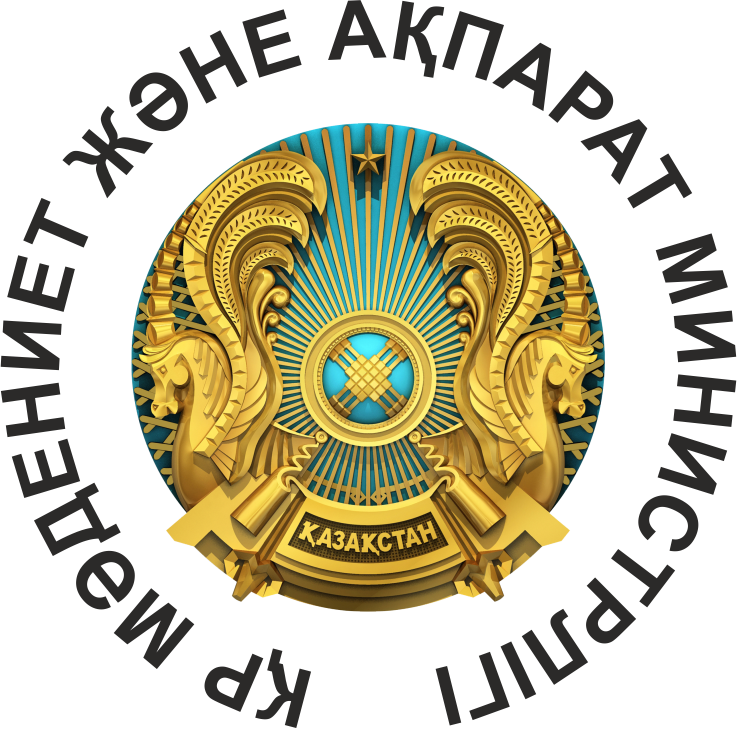 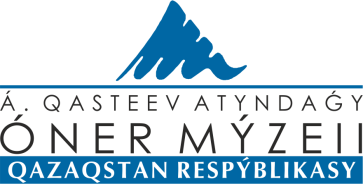 ҚАЗАҚСТАН РЕСПУБЛИКАСЫ МӘДЕНИЕТ ЖӘНЕ АҚПАРАТ МИНИСТРЛІГІ «ҚР ӘБІЛХАН ҚАСТЕЕВ АТЫНДАҒЫ МЕМЛЕКЕТТІК ӨНЕР МУЗЕЙІ» РМҚК ҚАЗАҚСТАН РЕСПУБЛИКАСЫ ӘБІЛХАН ҚАСТЕЕВ АТЫНДАҒЫ МЕМЛЕКЕТТІК ӨНЕР МУЗЕЙІНІҢ 2024 ЖЫЛҒА АРНАЛҒАН ЖҰМЫС ЖОСПАРЫ Алматы, 2023ҚР ӘБІЛХАН ҚАСТЕЕВ АТЫНДАҒЫ МЕМЛЕКЕТТІК ӨНЕР МУЗЕЙІНІҢ 2024 ЖЫЛҒА АРНАЛҒАН ЖҰМЫС ЖОСПАРЫ Қазақстан Республикасы Әбілхан Қастеев атындағы Мемлекеттік өнер музейінің қызметі еліміздің бірегей мәдени көркем мұрасын жинақтау, зерделеу, сақтау және насихаттауды қамтитын музейдің негізгі миссиясын жүзеге асыруға бағытталған. Музей қызметі келесі бағыттар бойынша жүзеге асырылады: дүниежүзілік өнер туындыларын жинау, сақтау, зерттеу, қалпына келтіру жұмыстарын көпшілікке насихаттау. Музей жұмысының тиімділігі музей қызметінің негізгі түрлерін қамтамасыз ете отырып, барлық құрылымдық бөлімшелердің жүйелі және үйлесімді жұмысына негізделген: қор сақтау, қалпына келтіру, экспозициялық,  ғылыми, ақпараттық, оқу-әдістемелік, жобалау және т.б.Музей құрылымына қор сақтау және қалпына келтіру, ғылыми бөлімдер,  жобалық қызмет және музей педагогикасы бөлімі, баспасөз қызметі, көрме ұйымдастыру және экспозиция құру,  баспа бөлімі, техникалық қызметтер және басқару аппараты кіреді. Музейдің екі филиалы бар: Орталық көрме залы және Ә.Қастеевтің музей-үйі. Барлық бөлімдер музей жұмысының нәтижелі атқарылуына өздерінің функционалдық міндеттері аясында үлес қосуда.Өнер музейі тарихи-мәдени құндылықтарды сақтап отырған әлеуметтік-мәдени мекеме ретінде қоғамның мәдени-ағартушылық белсенділігін, ғылыми қызметін арттырумен қатар, елдің имиджін қалыптастырып, туристік әлеуетін арттырады. Заманауи музей – өнер, ғылым, білім, коммуникация, ақпараттық мәдениет пен шығармашылық инновациялар орталығы болып табылады.Негізгі мақсаттар мен міндеттер:• музей қорын зерттеу және насихаттау, шығармаларға ғылыми атрибуция жасау;• жинақталған музей каталогымен жұмыс;• әлеуметтік маңызы бар мәдени жобаларды ұйымдастыру;• келушелерді тарту бойынша жұмыс,• жеке ғылыми тақырыптарды таңдап, оны жүзеге асыру (басылымдар, ғылыми жобалар, конференциялар),• музей экспозициясының барлық бөлімдері бойынша оқу-әдістемелік құралдарды дайындау;• халықаралық ынтымақтастықты нығайту,• музей қорындағы туындыларды насихаттау мақсатында жаңа уақытша тақырыптық көрмелерді әзірлеу;• музей қызметін одан әрі жетілдіру;• шығармашылық сабақтарға арналған іс-шаралар кешенін әзірлеу;• музей жобалары мен коллекцияларын бұқаралық ақпарат құралдар арқылы насихаттау;• музейдегі қолжетімді ортаны қамтамасыз ету және т.б.Музей жұмысы Қазақстан Республикасының мемлекеттік мәдени саясаты негізінде құрылып, жүзеге асырылады.  Музей саласының биылғы жылы жүзеге асыруды көздеп отырған басым бағыттарының қатарында цифрландыру, мүмкіндігі шектеулі жандарға арналған әлеуметтік жобалар, арт-орталықтарды белсендіретін инклюзивті бағдарламалар, балалар мен жасөспірімдерге арналған  білім беру бағдарламаларын дайындау бар.Ағымдағы жылға жоспарланған бірқатар көрме жобалары ұлттық мәдени кодты сақтай отырып, бірегей өнер туындыларын көрсетуге мүмкіндік береді. Музейдің міндеті – Қазақстандық, сондай-ақ шетелдік аудиторияға  бейімделе отырып Қазақстан өнерін белсенді түрде насихаттау.Осылайша, музей 2024 жылы жобаларды жүзеге асыру бырысында төмендегідей қызмет бағыттарын жүзеге асыруды жоспарлайды: Музейдің қор сақтау және қалпына келтіру жұмысы музей қорын сақтау,  оны есепке алу, уақтылы кәсіби қалпына келтіру жұмыстарын жүргізу  және т.б. бағытталған. 2024 жылы музейдің тұрақты көрме залдарындағы бірнеше бөлімдерді  жаңарту жоспарлануда:1930-1950 жылдардағы және қазіргі заман Қазақстан бейнелеу өнері бөлімі бойынша реэкспозиция;Шығыс залы бойынша реэкспозиция –18 мамыр Халықаралық музейлер күні аясында Қазақстан Республикасы Ә.Қастеев ат. Мемлекеттік өнер музейі қоры негізінде Жапон өнерінің көрмесі ашылып, көрме аясында «Жапон өнері» каталогының тұсаукесері жоспарлануда;Музей қорынан ХХ ғасыр өнері экспозициясын жаңарту.Жылдың ең ірі оқиғаларының бірі Қазақстанның халық суретшісі Әбілхан Қастеевтің 120 жылдық мерейтойы болып табылады. Мерейтойлық жобалар аясында бірқатар іс-шаралар жоспарлануда – музей қорындағы Ә.Қастеевтің  туындыларынан құрылған ауқымды көрменің ашылуы            (17 қаңтар 2024 жыл), жыл сайынғы «Қастеев оқулары» конференциясын ұйымдастыру, сонымен қатар Ә.Қастеевтің жұмыстарының альбом-каталогын шығару (демеушілік қолдау болған жағдайда).2024 жылы музей халықаралық ынтымақтастықты жалғастыруға ниетті. Аталмыш ынтымақтастық мәдениет пен өнер саласында елеулі халықаралық жобаларды жүзеге асыруға мүмкіндік береді. 2024 жылы Ресей Федерациясы, Украина, Қытай, Германия, Грузия, Ұлыбритания және басқа да шет мемлекеттермен бірлескен көрме ұйымдастыру  және ғылыми жобаларды жүзеге асыру жоспарлануда.2024 жылғы маңызды ірі көрме жобалары:Көрнекті суретші, жазушы, драматург Максим Кантордың (Германия, Ресей) халықаралық кескіндеме және графика көрмесі – 2024 жыл ақпан-наурыз; Әбілхан Қастеевтің 120 жылдығына арналған кескіндеме және графика көрмесі, 2024 жыл 17 қаңтарынан бастап;Мерейтойлық көрмелер: Үке Әжиев (100 жыл), Рахымжан Садығұлов (75 жас), Мәжит Бәйтенов (75 жас), Алексей Уткин (75 жас), Ғани Баянов (75 жас), Ахмет Ахат (70 жас),  Шоқан Төлеш, Айжан Бекқұлова (70 жас), Фархад Камалов;Қазақстан Республикасы Суретшілер одағының жыл сайынғы республикалық есеп беру көрмесі – 2024 жыл желтоқсан.Музейдің ғылыми жұмысы музей қорындағы коллекцияны зерттеу мен насихаттауға бағытталып, қор коллекциясы негізінде каталог, ғылыми мақалалар мен авторлық монографияларды дайындап, жарыққа шығару,  диссертациялық жұмыстарды қорғау болып табылады. 2024 жылы музей қызметкерлерінің көп жылғы еңбегінің жемісі болып табылатын жаңа басылымдар – каталогтарды басып шығару жоспарланып отыр. Солардың бірі музей қорының негізінде құрастырылған Жапон өнерінің каталогын шығару, каталогтың тұсаукесері қор негізінде ұйымдастырылатын көрме аясында өтеді. Каталогтың тұсаукесері  Халықаралық музейлер күніне орай 18 мамырға жоспарланған. Көрмелер аясында заманауи арт-үдеріс пен оның ерекшеліктерін анықтау мақсатында дөңгелек үстелдер мен пікірталас алаңдарында ұйымдастыру жоспарлануда.Жыл сайынғы «Қастеев оқулары» ғылыми-әдістемелік конференция музей ісіндегі мәдени мұраны дамыту, сақтау және зерттеудің өзекті мәселелерін көтереді. Аталмыш конференцияға музей саласының мамандары қатысып, өз ғылыми зерттеулерінің нәтижелерін ұсынады. Конференция музей мамандары мен өнертанушыларға арналған пікірталас алаңы болып табылады. 2024 жылы Әбілхан Қастеевтің 120 жылдығына арналған конференцияның тақырыбы «Қазіргі заман контекстіндегі Ә.Қастеев мұрасы» деп белгіленді. Конференция 2024 жылдың 2 қазанында өтеді деп күтілуде. Конференция қорытындысы бойынша конференция материалдарының жинағын шығару жоспарлануда.Баспалық жобалар аясында музей ҚР Ә.Қастеев ат. МӨМ қорынан Жапон өнерінің каталогын басып шығаруды және көпшілік назарына ұсынуды жоспарлап отыр. Демеуші қарастырылған жағдайда музей Ә.Қастеевтің 120 жылдығына арналған альбом-каталогты да шығаруға дайын.«Цифрлық Қазақстан» бағдарламасы аясындағы жұмыс:деректерді Қазақстанның мәдени мұрасы мен музей нысандарының бірыңғай мемлекеттік тізіліміне көшіру.ААЖ УД – Автоматтандырылған ақпарат жүйесіндегі есептік мәліметтер жүйесі деректер қорын толықтыру  (қор сақтау бөлімі және ғылыми қызметкерлер).  экспонаттарды цифрландыру (2D, 3D фотосуреттері).MAИС бағдарламасы арқылы картотекаларды қағаз нұсқадан  цифрлық форматқа аудару (дауыс енгізу) – жыл ішінде бір адам 150 с.б. Музей және ондағы іс-шараларды ақпараттық насихаттау бойынша баспасөз қызметінің жұмысы – барлық музейлік іс-шараларды кеңінен жариялау, бұқаралық ақпарат құралдарын өтетін іс-шара бойынша ақпараттандыру, танымал блогерлермен жұмыс, музей сайты мен әлеуметтік желілердегі ақпаратты үнемі жаңартып отыру және толықтыру.  Мұндағы мақсат жылына кемінде 1500-ден астам музей туралы ақпарат тарату (БАҚ және әлеуметтік желілер арқылы).Адами капиталдың сапасын арттыру. Музей қызметкерлерінің кәсіби біліктілігін арттыру үшін жағдай жасау, магистратура мен докторантураға түсуге ықпал ету, кәсіптік оқыту курстарынан өту. Музей үшін бірінші кезектегі міндеттердің бірі әрбір қызметкердің жеке және кәсіби дамуына қолайлы жағдай жасау. Музей 3 қазан күні Алматы қаласы мен  Республикалық музей мамандарының қатысуымен «Музей менеджменті және маркетингіндегі табыстың құпиялары» атты семинар-тренинг өткізуді жоспарлауда (ұйымдастырушы Анна Кущенко).Музейдегі білім беру қызметі. Музей әртүрлі жастағы аудиторияға бағытталған білім беру жобалары мен музейлік педагогика бағдарламаларын белсенді түрде жүргізеді. Олар: «Әсем әлем» кіші өнер академиясының аясында қазақ және орыс тілдерінде отандық және әлем өнерінің тарихы бойынша дәрістер курсы, қазақ, орыс және ағылшын тілдерінде аудиторияның жас ерекшеліктерін ескере отырып тұрақты  және уақытша көрмелер бойынша экскурсиялар мен дәрістер жүргізу. Маусымдық демалыс кезінде мектеп оқушыларына музейге жеңілдікпен (тегін) кіру қарастырылған.Музейдегі жобалық қызмет. Жыл сайынғы тұрақты жобалар қатарына «Музей түні», алғыс айту күні, Наурыз мерекесі, Балаларды қорғау күні және отбасылық фестивальдарды кіргізуге болады. Музей ауқымды жобалар қатарында тақырыптық шаралар – Отбасы күні, Домбыра күнін атап өтуде де  бастамашылық етеді.   Музейдің әлеуметтік жобалары. Инклюзивті жұмыс. Музейге келушілердің барлық топтары, соның ішінде ерекше қажеттіліктері бар келушілер үшін музеймен танысу үшін қолайлы жағдайларды қамтамасыз етуге бағытталған «Қолжетімді музей» ауқымды әлеуметтік маңызы бар жобаны іске асыруды жалғастыру. Мүмкіндігі шектеулі жандарға арналған шығармашылық жобаларды жүзеге асыруға ықпал ету. Музейдің экспозициялық залдарындағы тактильді экспонаттарды жаңарту және көбейту.Туризмнің даму перспективаларын ескере отырып,  музей туристік кластердің дамуына ықпал етуші нысан ретінде өз рөлін күшейтуге ұмтылады. Туризм – жоғары табысты сала. Бұл сала елдің әлеуметтік-экономикалық дамуында да маңызды рөл атқарады. Музей Қазақстан Республикасының бірегей көркемдік қазынасы бола отырып, туристерді тарту факторларының бірі болып табылады. Музей әртүрлі жастағы көрермендердің, Қазақстан азаматтары, сондай-ақ шетелдік қонақтардың қызығушылығын арттыру мақсатында жұмыстың инновациялық түрлерін енгізеді.Қазақстан Республикасы Мәдениет және спорт министрлігі бекіткен  Қазақстан Республикасы Ә.Қастеев ат. МӨМ 2024 жылға арналған жалпы көрсеткіштері: • кем дегенде 100 000 адамның келуін қамтамасыз ету.• көрмелер өткізу – 50• экскурсиялар мен лекциялар – 500• Мемлекеттік мәліметтер каталогына ақпараттар енгізу – 2000• Мемлекеттік реестр мәліметтер базасына енгізу – 500Ғылыми қызметкерлердің жеке жоспарлы көрсеткіштері:• ғылыми сипаттамалар – 20• ААЖ-ға деректерді енгізу – 150 бірлік/жыл бойына бір адамға• Дәріс – 5 (жылына 1 жаңа)• Экскурсиялар – 5Музейдің құрылымдық бөлімдерінің 2024 жылға арналған жұмыс жоспарыМУЗЕЙДІҢ ҚОР САҚТАУ және ҚАЛПЫНА КЕЛТІРУ ЖҰМЫСТАРЫ Музейдің қор сақтау бөлімінің жұмысы музей қызметінің маңызды бөлімі болып табылады, өйткені Қазақстанның мәдени игілігі болып табылатын музей жинағын жинақтау, қалыптастыру және сақтау музейдің басты міндеті болып табылады. Музейдің қор сақтау жұмысы өнер туындыларын есепке алуды, сақтауды және қалпына келтіруді қамтиды.2024 жылғы 1 қаңтарына ҚР Ә. Қастеев атындағы МӨМ қорларындағы туындылар саны 26 124 сақтау бірлігін құрайды.	Қордың, сондай-ақ сақтау және есепке алу секторының қызметіне мыналар кіреді: тұрақты сақтауға экспонаттарды қабылдау (сыйға тартылған, Көркемсурет көрмелер дирекциясынан, Қорға сатып алу комиссиясынан); музейдің жалпы жұмыс жоспар шеңберінде Қорға сатып алу комиссиясын өткізу; уақытша сақтауға экспонаттарды қабылдау; экспонаттарды көрмелерге беру (оның ішінде басқа жақтарға шығу); экспонаттарды инвентарлық сипаттамаға беру; қорларды цифрландыру (суретке түсіру). Сонымен қатар, бөлім қызметкерлері үнемі келесі жұмыс түрлерін жүргізеді:реставраторлармен бірге профилактикалық тексеріс жүргізу,        реставрациялау, туындылардың сақталу сипаттамасын жазу;музей ішінде тиісті құжаттаманы, қозғалыс актілерін жасау;мәдени құндылықтарды сақтау жөніндегі Нұсқаулыққа сәйкес қорларда жыл сайын түгендеу жүргізу;зергерлік бұйымдар (күміс), киіз және мүсін, тоқыма, ағаш, керамика бөлімдері бойынша қорларда бар-жоғын салыстыру;инвентарлық кітаптарға сипаттамаларды енгізу, туындыларды таңбалау;музей қорларының жұмыс картотекаларын ғылыми орталықтардың картотекаларымен салыстыру: Қазақстан кескіндеме қоры, тоқыма қоры және Қазақстанның сәндік қолданбалы өнер бөлімнің картотекасымен, ежелгі орыс өнері, орыс және батыс еуропа кескіндеме қоры;музейдің жалпы каталогы бойынша жұмыс: Қазақстан графикасы, қазіргі заманғы Қазақстанның сәндік қолданбалы өнері, батыс еуропа гравюрасы;телевизиялық түсірілім;облыстық музейлерден, училищелерден, университеттерден   тағылымдамадан өтушілер және практиканттармен жұмыс: Әл-Фараби атындағы ҚазҰУ және Т. Жүргенова атындағы ҚазҰӨА.;музейдің Реставрациялық кеңесін, Қорға сатып алу комиссиясын ұйымдастыру және өткізу.Қор сақтау қызметкерлері музей құндылықтарының деректерін Мемлекеттік каталогы мен ҚР Мемлекеттік тізілімінің электрондық базасына (екі тілде) беру бойынша жұмыс жүргізуде – жыл сайын орыс және қазақ тілдерінде 2000 сақтау бірлігі және 500 сақтау бірлігі көлемінде деректер беріледі.Қор бөлімінің қызметкерлері жыл бойы АИС – 120 карточканың дерекқорын толықтыруға қатысуды жоспарлап отыр.Жыл бойғы жоспарға сәйкес қор көрмелерін өткізу үшін музей залдарына туындылар беру көзделіп отыр.Қорларды түгендеу – барлық қор сақтаушы қызметкерлері қатысатын жыл сайынғы жұмыс түрі. Жұмыс мәдени құндылықтарды сақтау жөніндегі Нұсқаулыққа сәйкес жүргізіледі және музей коллекциясындағы заттардың бар-жоғын салыстырып тексеруге мүмкіндік береді.Ғылыми қызметкерлермен бірлесіп инвентарлық сипаттамаларды жүргізу, сипаттамаларды салыстыру: әрбір ғылыми қызметкерге 20 туынды – жылына кемінде 200 туынды.Музей қорынан туындыларды жыл бойы суретке түсіру – қажеттілігіне қарай және ғылыми каталогтарды дайындау үшін: Қазақстанның түпнұсқа графикасы, орыс баспа және түпнұсқа графикасы, кеңестік баспа графикасы, заманауи қолданбалы өнер.ӨНЕР ТУЫНДЫЛАРЫН ҚАЛПЫНА КЕЛТІРУҚор сақтау және қорды есепке алу бөлімінің ең маңызды бөлімі – қалпына келтіру жұмысы, аталмыш жұмыс негізінде бірегей өнер туындылары сақталып, екінші өмірге ие болады.2024 жылы 106 жұмысты қалпына келтіру жоспарлануда, оның ішінде:- Кескіндеме – 40. Нәжімединов Т. (жас маман) – 20 қарапайым жұмыс,           Белова А. (жас маман) – 20 қарапайым жұмыс-Графика – 20. Қожамжарова Г. – 20 (оның ішінде 2 күрделі)-Металл, былғары, ағаш – 20. Қасымбеков М. – қалпына келтіру 20, тазалау 200-Мүсін – 6. Оспанов А. (0,5 ставка)- Қолданбалы өнер – 20. Момбекова А. (оың ішінде 2 күрделі).Қалпына келтіру бөлімі қызметкерлері атқаратын қосымша жұмыс:Қалпына келтіруді қажет ететін музейлік заттарды анықтау мақсатында депозитарий мен экпозицияда жүйелі профилактикалық тексерулер жүргізіледі:Кескіндеме – 300 с.б.; Графика – 150 парақ;Металл, былғары – 200 с.б.;  Тоқыма, киіз – 200 с.б..  Қалпына келтіргенге дейін, жұмыс барысын және қалпына келтірілгеннен кейінгі жұмысты фотосуретке түсіру.Ғылыми қалпына келтіру құжаттамасын жүргізу – қалпына келтіру барысында қолданылған барлық әдіс-тәсілдер, процестер мен рецепттер көрсетілген қалпына келтіру паспорты мен қабылдау, тапсыру және қайтару актілерін толтыру.Картиналарды шаңнан тазарту, кірді кетіру, рамаларды жөндеу және бояу.Сыртқа шығарылатын және уақытша көрмелерге қабылданған   жұмыстардың сақталу сипаттамасын жазу.Басқа жақтарға шығарылатын және көрмелерге әкелінетін жұмыстарды жәшіктерге қаптау және жәшіктерден ашу (көрме жоспарына сәйкес).Қалпына келтіруге ұсынылған жұмыстарды конверттеу.Қорларда жоспарлы залалсыздандыру: тоқыма, киіз, кілем, жұмсақ    жабдықтар және т.б.Арнайы әдебиеттермен жұмыс, конференциялар, семинар, көрмелерге қатысу – жыл бойы.Әр тоқсан сайын қалпына келтіру кеңесінің отырыстары өткізіліп, жұмыс барысы бақыланып, қалпына келтіруді қажет ететін жұмыстар анықталады.Бөлім қызметкерлері конференциялар мен семинарларға қатысады.ҒЫЛЫМИ-ЗЕРТТЕУ ЖҰМЫСЫ Ғылыми жұмыс – көркемдік ұйым ғана емес, ғылыми-зерттеу орталығы қызметін атқаратын музей қызметінің негізгі бағыттарының бірі. Зерттеу жұмысының мақсаты музей қорын зерттеу, суретшілер туралы деректі мәліметтерді жинау, қорға жинақталған жұмыстарға атрибуция жасап, зерттеу жұмыстарын жүргізу. Теориялық зерттеулердің нәтижесі ғылыми және танымдық мақала ретінде жарияланып, конференцияға баяндама жасағанда, экскурсиялар, дәрістер мен әдістемелік әзірлемелер дайындауда қолданылады.Музейдің ғылыми-зерттеу қызметіне Ғылыми кеңес жетекшілік етеді, оның негізгі мақсаты Мемлекеттік өнер музейінің ғылыми қызметін жетілдіру, сондай-ақ Қазақстан мен шетел ғылыми, шығармашылық және педагогикалық қоғамдастығымен қарым-қатынасты нығайту және кеңейту болып табылады. Ғылыми кеңес кешенді даму және пәнаралық өзара байланыс бағдарламаларын дайындап, ғылыми жұмыстың негізгі бағыттары мен мәселелері бойынша ұсыныстар енгізеді, баспаға дайындалған ғылыми, анықтамалық және ғылыми-көпшілік еңбектердің дайындамаларын қарап, оларды жариялаудың орындылығы туралы қорытындылар әзірлейді және т.б.Музей  2022 жылы алған ғылыми аккредитация аясында ғылыми жобаларды әзірлеп, гранттық қаржыландыруға ұсынады. Осы орайда, музейдің ғылыми қызметкерлері директордың ғылыми жұмыстар жөніндегі орынбасары С.Ж. Кобжанованың жетекшілігімен «Тәуелсіздік кезеңіндегі Қазақстанның бейнелеу өнері дәуір стилі ретінде және оның музей кеңістігінде бейнеленуі» жобасын әзірлеп, 2024-2026 жылдарға арналған ғылыми және (немесе) ғылыми-техникалық жобаларды гранттық қаржыландыру конкурсына ұсынды             (Қазақстан Республикасы Ғылым және жоғары білім министрлігі).Музей қызметіндегі зерттеулердің негізгі бағыты – ғылыми каталогтар бойынша жұмыс. Музейлік заттарды каталогқа енгізудің басты мақсаты олардың мағынасы мен мәнін айқындап, әртүрлі елдер мен дәуірлердің тарихи-көркемдік жағдайын талдау мақсатында жан-жақты зерттеуге негіз болады. Бұл музей қорын жан-жақты зерттеудің ұзақ, көп жылдық процесі, оның түпкі мақсаты – музей қорының тақырыптық бөлімдері бойынша каталогтар шығару.2024 жылы Қазақстан Республикасының Ә.Қастеев атындағы Мемлекеттік өнер музей қорынан «Жапон өнері» бойынша каталог шығару жоспарлануда. Келесі тақырыптық бөлімдерді дайындау бойынша жұмыстар жүргізілуде: Қазақстанның қазіргі заманғы өнер туындылары, Қазақстанның және кеңестік кезеңнің түпнұсқа және баспа графикасы, Орыс және Батыс Еуропа өнерінің каталогтары. Бұл жұмыс бірнеше жылдан бері жалғасып келеді және музейдің перспективалық жоспарына енгізілген.Музейдің ғылыми қызметінің құрамдас бөлігі музей коллекцияларының көркем туындыларына атрибуция жасау болып табылады.Ағымдағы жылдың күзінде Әбілхан Қастеевтің 120 жылдығына арналған «Қастеев мұрасы қазіргі заман контекстінде» атты жыл сайынғы дәстүрлі «Қастеев оқулары» ғылыми-тәжірибелік конференциясы өтеді. Конференцияның негізгі бағыты қазіргі заманғы музейлердегі мәдени мұраны сақтау мәселелері, Тәуелсіздік кезеңіндегі Қазақстан өнерінің негізгі жетістіктерін талдау, Қазақстандағы кәсіби өнер мектебінің негізін салушылардың бірі Әбілхан Қастеевтің шығармашылық мұрасын түсіну. Жарияланған тақырып ғылыми пікірталас аясында толыққанды кәсіби диалогқа мүмкіндік береді, оған республикалық және халықаралық сарапшылар мен музей мамандары қатысады. Іс-шараның жоспарланған мерзімі – 2024 жылдың          2 қазаны.Музейдің ғылыми қызметкерлерінің жұмысының маңызды бөлігі – келушілерге әлемдік көркем мәдениетті, сондай-ақ музей қорындағы отандық өнер туындылары мен суретшілердің мұрасын насихаттау мақсатында лекциялар дайындау және оқу. Әлемдік және қазақ өнері тарихы бойынша музейде «Әсем Әлем» кіші өнер академиясы аясында дәрістер курсы оқылады.  Әлемдік және отандық мәдениет бойынша танымдық лекция курсы ежелгі дәуірден қазіргі уақытқа дейінгі кезеңді қамтиды, жаңа дәрістер блогында әлемдегі ең ірі музейлердің тарихы мен жинақтары көрсетіледі. Жаңа лекциялар топтамасын іске қосу 2024 жылдың көктемінің басына жоспарланған.Музей қызметкерлерінің кәсіби біліктілігін арттыру мақсатында музей жыл сайын ғылыми семинарлар ұйымдастырып, өткізеді. 2024 жылы музей жас мамандарға өнер туындыларын талдау (жыл бойы) бойынша оқыту семинарын өткізуді жоспарлап отыр. Сондай-ақ, көркемдік-әдістемелік кеңес аясында тұрақты негізде экскурсиялар мен лекциялар өткізу әдістемесі бойынша оқыту жүргізілуде.Әрбір ғылыми қызметкер жеке ғылыми тақырыпты анықтау мақсатында музей қорының бір бөлімінен белгілі бір материалды зерттеуге маманданады. Ғылыми қызметтің практикалық әдістеріне мыналар жатады: ғылыми тақырыптар бойынша материалды зерттеу және жинау, өнер туындыларын атрибуциялау, мақала мәтіндерінде, ғылыми-практикалық конференцияларға арналған баяндамаларда зерттеу нәтижелерін пайдалану, сонымен қатар дәрістер, экскурсиялар, әдістемелік әзірлемелер және т.б. дайындау. Әрбір ғылыми қызметкер бекітілген жоспарға сәйкес жылына кемінде 20 ғылыми сипаттама жүргізуі қажет.Ғылыми қызметкерлер деректер қорын электронды форматқа кезең-кезеңімен көшіру үшін музей арнайы әзірлеген МАИС электрондық цифрлық жүйесіне жұмыстар туралы мәліметтерді енгізу жұмыстарын жүргізуде. Әр ғылыми қызметкер жоспарға сәйкес 150 ғылыми карта тапсырады деп жоспарлануда.ҚАЗАҚСТАН БЕЙНЕЛЕУ ӨНЕРІ БӨЛІМІ13 692 сақтау бірлігін құрайтын коллекциялық қоры бар музейдің ірі ғылыми білімдерінің бірі (оның ішінде кескіндеме, түпнұсқа және баспа графикасы, театрлық-сәндік өнер және кәсіби қазақ суретшілерінің мүсіндері). «Қазақстан бейнелеу өнері: тарих және қазіргі заман» бөлімнің негізгі ғылыми тақырыбы – қазақ суретшілерінің шығармашылығын зерттеу, жеке және жалпы стильдік өзгешелігін анықтау, Қазақстанда бейнелеу өнерінің кәсіби мектебінің дамуы мен тарихының әр түрлі кезеңдеріндегі көркемдік ерекшелігін анықтау. Кадрлық қызметкерлері тізімі:Жұбанова Гүлнұр Алпысбайқызы – бөлім жетекшісі;   Жадайбаев Әмір Жалынұлы – графика және мүсін секторының жетекші ғылыми қызметкері;  Әбілдаева Лаура Оракбайқызы – графика және мүсін секторының ғылыми қызметкері;Мырзабекова Сандуғаш Көпболсынқызы – графика және мүсін секторының жетекшісі;Мамытова Самал Мухтарқызы – графика және мүсін секторының аға ғылыми қызметкері (0,5 ставка) Қалшора Айжан  Бақытқызы – кескіндеме және театр-декорация өнері секторының кіші ғылыми қызметкері;Айдарова Марияна Сматуллақызы – кескіндеме және театр-декорация өнері секторының кіші ғылыми қызметкері (0,25 ставка); Ә. Қастеевтің музей үйі – Ә. Қастеев ат. ҚР МӨМ филиалыЕркін Нұразхан – Ә.Қастеев мұралары секторының жетекшісі Жеке ғылыми тақырыптар Бөлімнің маңызды жұмысы музей коллекциясындағы Қазақстан бейнелеу өнері қорының ғылыми каталогын дайындау болып табылады. Қазақстанның түпнұсқа графикасының каталогы жұмысында – экспонаттар тексерілуде, қосымша деректер енгізілуде, компьютерде түсірілген суреттерге қол қойылуда, каталог деректері редакциялануда – бұл жұмысқа бөлімнің барлық қызметкерлері қатысады. Қастеевтің 120 жыл толуына арналған каталогтық альбомын шығаруға дайындық жұмыстары: мәтіндерді өңдеу, қосымша деректер енгізу, компьютердегі суреттерге қол қою – А:Жадайбаев, Л.Әбілдаева, С.Мырзабекова, С.Мамытова, Г.Жұбанова.Экспонатты ғылыми өңдеу,  сипаттама дайындалып, деректер картотекаға енгізіледі. Жоспар бойынша бір штаттық қызметкерге 20 ғылыми сипаттама (экспонаттарды түгендеу; жаңа карточкалар жасау; қосымша мәліметтерді енгізу) – бір бөлімге жылына 115 сипаттама енгізу жоспарланған.Музейдегі жұмыстың маңызды нысаны – қағаз карточкаларын электронды цифрлық тасымалдағышқа аударуға негізделген автоматтандырылған ақпараттық жүйе – МАИС-тің музей қызметінің тәжірибесіне енгізу. Бөлім жоспарына сәйкес 115 карточканы электронды форматқа көшіру (әр қызметкерге 150).Бөлім мамандары ғылыми мақалалар дайындаумен айналысуда. Ауқымды ғылыми зерттеулер «Музей еңбектері» жинағына енетін болады, жеке ғылыми тақырыптар «Қастеев оқулары» конференциясында баяндамалардың тезистері түрінде көрсетіледі.Ғылыми жұмыстың маңызды түрі конференцияларға, дөңгелек үстелдерге, ғылыми пікірталастарға қатысу болып табылады. Бөлім қызметкерлері жыл сайынғы «Қастеев оқулары» конференциясына ғылыми баяндамалардың тақырыптарын анықтады.Тәжірибелі мамандар тұрақты, уақытша көрме бойынша оқу-әдістемелік құралдарды әзірлейді. Сонымен қатар, тұрақты музей экспозициясына нұсқаушы экскурсиялар жүргізеді. Ә. Жадайбаев музей қызметкерлеріне Ә. Қастеевтің кеңейтілген мерейтойлық көрмесі бойынша бағдарлы экскурсия өткізеді.Бөлім мамандары музейдің тұрақты көрмесіне жаңа экскурсиялық тақырыптарды дайындауды жоспарлап отыр:Жубанова Г.А. Барлық залдарға шолу экскурсиясы (каз.), мамыр Абильдаева Л.О. Барлық залдарға шолу экскурсиясы (каз.), маусымМамытова С.М. Батыс Еуропа өнері (каз.), наурызМырзабекова С.К. Барлық залдарға шолу экскурсиясы (каз.), тамызАйдарова М.С. Қазақстанның сәндік-қолданбалы өнері (орыс.), шілдеКалшора А.Б. Батыс Еуропа өнері (орыс.), сәуірКалшора А.Б. Қазақстан бейнелеу өнері. 1 зал. (орыс.), қыркүйекБөлім қызметкерлері музей көрмесіне жыл бойына қазақ, орыс және ағылшын тілдерінде 64 экскурсия жүргізуды жоспарға енгізді. (Жадайбаев – 10, Жұбанова – 12, Әбілдаева – 5, Мырзабекова – 10, Мамытова – 4, Қалшора – 5, Айдарова – 3, Нұразхан – 15).Бөлім қызметкерлері ғылыми-зерттеу жұмыстарымен қатар, музейдің ғылыми-әдістемелік жұмысына, атап айтқанда, экскурсиялар өткізуге және дәрістер оқуға, сонымен қатар жаңа тақырыптарды дайындауға да қатысады. Әрбір қызметкер дүниежүзілік және қазақ өнері туралы дәрістердің тақырыптық топтамасын әзірлеп, кеңейтіп, толықтырады. Музей қызметкерлері орыс және қазақ тілдеріндегі мәтіндік материалдарды өңдеумен айналысады: Жұбанова, Жадайбаев, Әбілдаева, Мырзабекова. Дәріптеу жұмысы музей қорын, уақытша көрмелерді, сондай-ақ Ә.Қастеевтің мерейтойлық іс-шараларын насихаттауда БАҚ үшін сұхбаттар мен мақалаларды қамтиды.Бөлім қызметкерлері әдістемелік және басқа да кеңестерде жұмыс істейді:Көркемдік-әдістемелік кеңес – бөлімнің барлық қызметкерлеріЭксперттік кеңес  Мәдени құндылықтарды әкету бойынша комиссияБөлім музейдің экспозиция дайындау және қор сақтау бөлімдерімен бірлесе отырып, музейдің тұрақты экспозициясының тұжырымдамасы мен мазмұнын ой елегінен өткізуде. 2024 жылға 1930-50 жылдар аралығындағы Қазақстан бейнелеу өнерінің бір бөлігінің реэкспозициялау жоспарланған. Көрмеге  аннотациялар мен этикетаждары да үнемі жаңартылып отырады.Уақытша көрмелерді ұйымдастыру және өткізу кезінде бөлім қызметкерлері көрмені дайындау мен өткізудің барлық кезеңдеріне белсене қатыса отырып, кураторлық жұмыс жүргізеді. Қазақстан бейнелеу өнері бөлімі ағымдағы жылға уақытша көрмелерге арналған 18 кураторлық жобаны жоспарлаған.Қазақстанның ҚОЛДАНБАЛЫ ӨНЕРІ БӨЛІМІ	Бөлімнің жалпы тақырыбы – қазақ халық қолданбалы өнерінің көркемдік дәстүрлеріндегі этностильдің іргелі принциптері (ҚР Ә. Қастеев атындағы Мемлекеттік өнер музейінің коллекциясын мысалға ала отырып) зерттеуге бағытталған. Қазақ қолданбалы өнері туындыларының көркемдік-стильдік ерекшеліктері, әртүрлі материалдарды өңдеудің өзіндік тәсілдері, нақты және аймақтық айырмашылықтарын анықтау. Бөлімге 4381 сақтау бірлігі: зергерлік бұйымдар, былғары және ағаш бұйымдары, дәстүрлі кесте, киіз және тоқыма кілемдер, ат жабдықтары  бекітілген.Бөлімнің кадрлық құрамы 4 қызметкерден тұрады: Баженова Наталия Александровна – бөлім жетекшісіҚұмарбаева Ақжарқын – КҒҚ Али Ғалия – КҒҚ  (декреттік демалыста)Нүсіп Ақжігіт –  КҒҚБөлім жоспарына келесі жұмыс түрлері мен көрсеткіштер кіреді:1. Экспонаттарды ғылыми өңдеу – 10 сипаттама/қызметкер, жалпы бөлімге жылына 30 2. АЙС-қа деректерді енгізу – 20 сипаттама/қызметкер, жалпы бөлімге жылына  60 3. Каталогпен жұмыс. Қазіргі уақытта жұмыстың 90 пайызы аяқталды, жыл соңына дейін каталогты басып шығаруға дайындау жұмыстары аяқталады деп күтілуде.4. Ғылыми басылымдар – 35. Экскурсияларды өткізу – 5/қызметкер, 15 бөлімге6. Дәріс жүргізу – 4: Баженова – 1, Құмарбаева – 2. Нүсіп -17. 6 көрме бойынша куратор. Жеке ғылыми тақырыптарБөлімнің негізгі жұмысы – музей коллекцияларының ғылыми каталогын дайындау. Қазақстанның заманауи қолданбалы өнері каталогын дайындау бойынша жұмыстарды толық аяқтау 2024 жылға жоспарланған. Қазақстанның қазіргі қолданбалы өнерінің каталогын жасау бойынша жұмыстар жүргізілуде, оған бөлімнің барлық қызметкерлері жұмылдырылған. Келесі жұмыс түрлері күтіледі: қазақ және орыс тілдеріндегі мәтіндерді түпкілікті өңдеу, макет бойынша жұмыс (дизайнермен), баспаға дайындау.Музейдің сараптама комиссиясының құрамына Сараптамалық кеңес шеңберінде сараптамалық қорытындыларды дайындауға және салыстырмалы атрибуциялау процесіне қатысатын бөлім жетекшісі Н.Баженова.       Бөлім қызметкерлері келесі ғылыми басылымдарды дайындайдыКонференцияларға қатысуҚызметкерлер экскурсиялар өткізіп, дәрістер оқиды, 2024 жылға жаңа экскурсиялық тақырыптарды дайындау және ұсыну жоспарлануда. Баженова Н. мамыр айында музейдың тұрақты көрмесіне орыс тілінде экскурсия жасауды жоспарлап отыр, Нүсіп А. сәуір айында Қазақстанның бейнелеу өнерін қазақ тілінде, Құмарбаева А. 2024 жылдың қаңтарында Қазақстан СҚӨ-не орыс тілінде экскурсия жасауға дайындалуда. Әрбір қызметкер жылына 5 экскурсия өткізуге міндеттенеді, барлығы бөлімше 15 экскурсия өткізуді жоспарлап отыр.Бөлім меңгерушісі Баженова мүмкіндігі шектеулі келушілермен жұмыс формаларын әдістемелік әзірлеу бойынша маңызды жұмыстар атқаруда. Музейда «Баршаға қолжетімді музей» бағдарламасы аясында көру, тірек-қимыл аппараты, есту және психикалық мүмкіндіктері шектеулі келушілер тобымен жұмыс жүргізіледі.Бөлім қызметкерлері тақырыптық дәрістер әзірледі:Бөлім қызметкерлері музей кеңестерінің: сарапшы (Баженова, Құмарбаева), әдістемелік, реставрациялық, сонымен қатар қор сатып алу комиссиясының мүшелері болып табылады. Музей қызметкерлері Алматы ЖОО студенттерімен жұмыс істеуге музей кеңестерінен басқа кеңесші және рецензент ретінде қатысады, сонымен қатар музейде тәжірибеден өту кезінде студенттерге еріп жүреді және шеберлік сабақтарын өткізеді.Қызметкерлер музейдегі уақытша көрмелер бойынша кураторлық жұмыс жүргізеді, 2024 жылы уақытша көрмелер бойынша кураторлық жұмыс шеңберінде оларға сұхбат және телебағдарламаларға қатысу түрінде насихаттауды жоспарлап отыр. Бөлім музейдегі 6 уақытша көрмені ұйымдастыруды жоспарлап отыр.ШЕТЕЛ ӨНЕРІ БӨЛІМІ Музей қорында16-шы ғасырдан бүгінгі күнге дейінгі шетел өнерінің туындылары бар. Атамыш қор әртүрлі елдерінің өнерін ұсынады: Ресей, Батыс Еуропа, Шығыс елдері, Америка және Африка. Коллекцияның бұл бөлімі музей құрылған уақыттан бері жинақталған, қорда Орталық Азиядағы ең үздік өнер топтамаларының бірі болып табылатын бірегей экспонаттар бар. Бөлімде шамамен 7500 сақтам бірлікті құрайтын коллекциялар бар. Музейдің тұрақты экспозициясында аталмыш бөлімге қарасты бірнеше тұрақты залдар бар: Батыс Еуропа өнері, Орыс өнері, Шығыс өнері және ХХ ғасыр шетел өнері. Бөлімнің кадрлық құрамы:  Вологодская В. – бөлім жетекшісі;Айдымбаева А. – классикалық шетел өнері секторының жетекшісі;Хайдарова А. – КҒҚ;  Кусаинова Б. – КҒҚ; Азат Д. – экскурсоводБөлімнің жоспарға сәйкес жылдық көрсеткіштері: Экспонаттарды ғылыми өңдеу – 80 (1 адм - 20 карточка);ААЖМ – 750 карточка (1 адм – 150 ААЖМ карточкалары);Сараптама комиссиясында жұмыс істеу - жыл барысында; 5 тақырыптық каталог бойынша жұмыс;  Ғылыми басылымдар – 5;   Халықаралық, ұлттық конференцияларға, семинарларға және дөңгелек үстелдерге қатысу – 5;  Экскурсиялар жүргізу – 25; Дәрістерді дайындау және оқу – 5;  Кураторлық жұмыс – 10. Жеке ғылыми тақырыптар: Музейлік заттарды ғылыми өңдеу ғылыми сипаттамаларды дайындауды және деректерді картотекаға енгізуді қамтиды. Жоспар бойынша бір қызметкерге 20 ғылыми сипаттама жүктелді (экспонаттардың түгендеу сипаттамасы; жаңа карточкалар құру; қосымша мәліметтер енгізу) – бөлімнен 100 сипаттама.Музей қызметіндегі маңызды жұмыстардың бірі – қағаз карточкаларын электрондық цифрлық тасымалдағыштарға біртіндеп аударуға негізделген автоматтандырылған ақпараттық жүйені енгізу болып табылады. Бөлімнің жоспары бойынша 750 карточканы (әр қызметкерден 150) электронды форматқа ауыстыру көзделеді.Қызметкерлердің әрқайсысы ғылыми каталогтың тақырыптық бөлімдерінде жұмысын жалғастыруда: «XVII-XVIII ғасырлардағы орыс өнері»  каталогы кескіндеме, графика, мүсін – Вологодская В.А. (электрондық каталогты карточкалармен салыстыру, ғылыми карточкаларды қорлармен салыстыру, илл-мен жұмыс – 1968 бірлік.)«Үндістан өнері» каталогы – Айдымбаева А. (материалдарды жинау, 2 тілдегі каталогтың электрондық жиынтығы (қаз., орыс. тіл.), фото сурет бойынша қорлармен картотекамен салыстыру - 558 бірлік.)«Батыс Еуропа өнері» каталогы (кескіндеме, баспа, мүсін, СҚӨ) – Кусаинова Б. (ғылыми карточкаларды фотосурет бойынша қорлармен салыстыру, иллюстрациялармен жұмыс)«Жапония өнері» XVIII-XX ғғ. СҚӨ, графика – Копелиович М.М. (8 бөлімге мақалалар мен аннотацияларды редакциялау, фотосуреттерді салыстыру, басып шығаруға дайындық)«ХХ ғасырдың шетел өнері» (кескіндеме, мүсін, СҚӨ, баспа графикасы, экслибрис) – Хайдарова А. (ғылыми карточкаларды фотосуреттер бойынша қорлармен салыстыру. Иллюстрациялармен жұмыс – 1968 дана, экслибрис - 523 дана)Каталогтармен жұмыс атрибуция нәтижесінде нақтыланған деректерді енгізуді, авторлар бойынша жаңа деректерді редакциялауды және енгізуді, аталған басылымдардың әрқайсысына жетіспейтін экспонаттар бойынша деректерді толықтыруды, салыстыру мен аударуды, деректерді бірыңғай үлгіге келтіруді көздейді. Көркем шығарманың датасын, кезеңділігін және атауын нақтылауға байланысты көркем шығармалардың ғылыми атрибуциясы бөлім қызметкерлерінің маңызды жұмыстарының бірі болып табылады.Конференцияларда баяндамалар және ғылыми рецензияланатын журналдарда ғылыми мақалалар жариялау бойынша бөлім қызметкерлері жоспарға сәйкес 7 мақала шығаруды көздейді.  Қызметкерлер жыл сайынғы «Қастеев оқулары-2024» ғылыми-тәжірибелік конференциясында төмендегідей ғылыми мақалалар дайындап, баянда жасайды:Володгодская В.А. Қазақстан Республикасы мемлекеттік Ә. Қастеев атындағы өнер музей қорындағы орыс суретшілерінің шығармаларындағы романтизмді іздеу мысалдары. Айдымбаева А.А. Қазақстан Республикасы Мемлекеттік Ә. Қастеев атындағы өнер музей қорындағы Үндістанның бірегей зергерлік өнері. Хайдарова А. Қазақстан Республикасы мемлекеттік Ә. Қастеев атындағы өнер музей коллекциясындағы Шетелдік өнер қорынан алынған кітап экслибристері. Хайдарова А. Антон Доменико Габбианидің «Аполлон және музалар» шығармасы Қазақстан Республикасы мемлекеттік Ә. Қастеев атындағы өнер музей қорынан. Қазақстан Республикасы мемлекеттік Ә. Қастеев атындағы өнер музей ғылыми журналы.Кусаинова Б. Өнер музейі кеңістінденгі өнер медиациясы. Азат Д. Жанды кенептер: Биоарттың биология мен өнердің қиылысын зерттеу. Бөлім қызметкерлері Айдымбаева А. және Құсайынова Б. мемлекеттік гранттық қаржыландыру ғылыми жобалардың орындаушылары қатарына еніп, бекітілген тәртіпи негізінде тапсырыс беруге қатысты. Дәрістер мен экскурсияларды дайындау және өткізу бөлім қызметкерлерінің жұмыс түрлерінің бірі болып табылады. 2024 жылға арналған жоспарда жаңа экскурсиялық және лекциялық тақырыптарды дайындау және өткізу қарастырылған. Тұрақты көрме бойынша жаңа экскурсиялар – 7: Вологодская В. 20-21 ғасырлардағы шетел өнері (орыс тілі), наурыз.Айдымбаева А. Батыс Еуропа өнері (қазақ тілі), наурыз-сәуір. Айдамбаева А. Орыс өнері 17-19 ғғ. (қазақ тілі), қыркүйек - қазан.Хайдарова А. Орыс өнері 17-19 ғғ. (орыс тілі), қаңтар.Кусаинова Б. Орыс өнері 17-19 ғғ. (орыс тілі), қаңтар.Азат Д. Орыс өнері 17-19 ғғ. (ағылшын тілі).Азат Д. Батыс Еуропа өнері (ағылшын тілі). Бір жылда бөлім қызметкерлері кемінде 25 экскурсия өткізуді жоспарлап отыр.Дәріс оқу және жаңа дәріс тақырыптарын әзірлеу жұмыстары жүргізілуде: Вологодская. Каир музейі (орыс тілі); Айдымбаева А. Краков тарихи музейі, Польша (қазақ тілі); Айдымбаева А. Халықаралық ынтымақтастық Қазақстан Республикасы мемлекеттік Ә. Қастеев атындағы өнер музейі (қазақ тілі); Хайдарова А. Шотландияның ұлттық портрет галереясы (орыс тілі);  Хайдарова А. Мәннің дүниеге келуі. Көркем суреттегі дүниетаным тәжірибесінің рөлі (орыс тілі); Кусаинова Б. Мемлекеттік Эрмитаж музейі (орыс тілі); Азат Д. Токио ұлттық музейі (ағылшын тілі).  Бөлім жұмысының маңызды бөлігі тұрақты музей көрмесінің 20 ғасырдағы шетел өнері және Батыс Еуропа өнері бөлімдерін қайта экспозициялау болып табылады. Тақырыптық көрме жоспарларын жасау және орыс, қазақ, ағылшын тілдерінде мәтіндік аннотациялар дайындау. Сондай-ақ жапон өнері каталогының тұсаукесері аясында музей қорынан жапон өнері көрмесінің жобасымен жұмыс барысы жүруде (2024 жылдың 18 мамырына дейін).Бөлім қызметкерлері көркемдік-әдістемелік, сараптамалық, қалпына келтіру, сондай-ақ  музей қор коллекцияларын сатып алу сараптама  комиссияларына мүшелек етеді. Музейдің көрме-экспозиция жұмыстарындағы бөлімнің жұмысы. 2024 жылға арналған жоспарда тұрақты көрменің тақырыптық бөлімдерін жаңарту жұмыстары қарастырылған. Сондай-ақ, бөлім қызметкерлері 2024 жылы 10 уақытша көрме ұйымдастыру бойынша жоспар құруда: жеке – 5, ұжымдық, қор – 1, халықаралық – 8. ҒЫЛЫМИ-ӘДІСТЕМЕЛІК ЖҰМЫС Қазақстан Республикасының Ә.Қастеев атындағы Мемлекеттік өнер музейінде ұйым қызметінің негізгі бағыттарын реттейтін бес Кеңес құрылды: көркемдік-әдістемелік кеңес, ғылыми кеңес, сарапшылық кеңес, қалпына келтіру кеңесі, қор сатып алу кеңесі (ФЗК - қорға сатып алу комиссиясы). Музейдің ғылыми-әдістемелік жұмысының негізгі бағыттарын жоспарлау және ұйымдастыруды жүзеге асыратын ұжымдық, кеңесші орган көркемдік-әдістемелік кеңес болып табылады. Көркемдік - әдістемелік кеңестің қызметі аясында музей қызметінің бірқатар негізгі мәселелері шешіледі, сонымен қатар музейдің құрылымдық бөлімшелерінің жоспарлары мен есептері талқыланып, жұмыстары бақылайды, музейдің экскурсиялық жұмысының стратегиясын әзірлеп, ғылыми қызметкерлердің, кураторлардың, экскурсоводтар мен лекторлардың ғылыми жұмыстарын талқылап,  жоғарғы деңгейде уақытылы орындалуын бақылайды. 2024 жылы музейдің көркемдік-әдістемелік кеңесінің жүйелі отырыстарын өткізу жоспарлануда:мемлекеттік музейдің ғылыми жұмысының перспективалық және жылдық жоспарларының жобаларының орындалуын бақылау;экскурсияларды жүйелі түрде тыңдау, ғылыми және оқу жұмысының тәжірибесін талқылау және қорытындылау;Мемлекеттік өнер музейінің және оның көрмелерінің тұрақты экспозициялары үшін тұжырымдамалардың, құрылымдардың, тақырыптық көрме жоспарларының және сәулет-көркемдік шешімдерінің жобаларын әзірлеу;ғылыми-ағарту жұмыстарын жүргізу мақсатында экскурсоводтар мен ғылыми қызметкерді қабылдау мүмкіндігін талқылау (экскурсия жүргізу, дәріс оқу);ғылыми қызметкердің атқаратын лауазымына сәйкестігін бағалау және аттестаттау бойынша ұсынымдар, ғылыми қызметкерлердің сынақ мерзімін аяқтау бойынша ұсыныстары, қызметкерлердің біліктілігін арттыру бойынша ұсыныстар мен ұсынымдар;кураторлықты белгілей отырып, музейдің мәдени іс-шараларының жоспарын бекіту және жобаның алдын ала тұжырымдамасын әзірлеу;ғылыми-зерттеу жұмыстарының тиімділігін арттыру, сондай-ақ инновацияларды енгізу бойынша ұсыныстар әзірлеу;ғылыми құжаттамалық жобаларды қарастыру: ғылыми жобалар мен бағдарламалар (қаражат алу, экспедициялар, іссапарлар, шетелдік тағылымдамалар, гранттар), тұрақты көрмелер мен уақытша көрмелер тұжырымдамалары, тақырыптық және көрмелік жоспарлар, экскурсиялар мен дәрістер, мақалалар өткізуге арналған әдістемелік әзірлемелер, ғылыми баяндамалар, әдістемелік әзірлемелер, жаңа экскурсиялар мен дәрістер мәтіндері, мәдени іс-шаралар, оқу бағдарламалары, үйірмелер мен студиялардың жұмыс жоспарлары.КӨРМЕ ЖӘНЕ ЭКСПОЗИЦИЯ ЖҰМЫСЫ	Көрме және экспозиция жұмысы екі негізгі бөлімге бөлінген: тұрақты көрмелер және уақытша көрмелер. Экспозициялар мен уақытша көрмелерді құру бойынша залдар мен галереялардағы барлық жұмыстар, сондай-ақ оларды орындау мерзімдері музейдің жалпы көрме жоспарына сәйкес жоспарланады.Тұрақты экспозиция 13 тақырыптық бөлімнен тұрады, оның ішінде: Қазақстанның сәндік-қолданбалы өнері (2 зал), Ә.Қастеев атындағы мемориалды зал, 3 залда 1930-1990 жылдардағы Қазақстан өнері (кескіндеме, мүсін), Тәуелсіз Қазақстан өнері (2 галерея), ХХ ғ. және модерн (қазіргі шетел өнері), Орыс өнері, Батыс Еуропа өнері, Шығыс өнері, ХХ ғасырдағы шетел өнері. Биылғы жылы тұрақты экспозиция бөлімдерін жаңарту және ауқымды қор көрмелерін өткізу жоспарлануда:Қазақстанның халық суретшісі Әбілхан Қастеевтің туғанына 120 жыл толуына арналған мерейтойлық көрме – Қастеев мемориалдық залы,        1 Қазақстан өнер залы, галерея. 2024 жылдың қаңтары;«16-19 ғғ. Батыс Еуропа өнері» музей қорынан; «Эйферт, Калмыков, Иткинд» көрмелері - галерея 2 қабат; ХХ ғасырдағы шетел өнері. Кескіндеме, мүсін. 3-қабаттағы галерея, қаңтар1930-1950 жж. Қазақстан өнері, Қазақстанның 1 залы (Ә.Қастеев көрмесінен кейін), мамыр; «Қазақстанның бейнелеу өнері» көрмесі. Кескіндеме, мүсін, Қазақстан 4 залы, маусым; «Шығыс елдерінің өнері» көрмесі,  шығыс залы, тамыз; «Қазақстанның заманауи өнер музейінің 90 жылдығына арналған көрме», МӨМ графика және мүсін қорынан. Кіріспе залы, қазан; «Дәстүрлі сәндік-қолданбалы өнер» көрмесі. Рекреация залы, қараша; «Қазіргі заманғы сәндік-қолданбалы өнер» көрмесі. Галерея 2 қабат, желтоқсан	Музейде 2024 жылға арналған уақытша көрмелердің алдын ала жоспары жасалды. Орталық көрме залы Ә.Қастеев атындағы Қазақстан Республикасы МӨМ құрылымдық бөлімшесі ретінде қызмет етеді. Музей қызметі аясында түрлі көрмелер мен жобаларды  өткізеді.  2024 жылы М.А.К-ПРО СЕРВИС компаниясына жасанды интеллект пен соңғы технологияларды қолдану арқылы көрмелер ұйымдастыру және өткізу үшін  беру жоспарлануда.Ұсынылған уақытша көрмелер тізімі жобаларды іске асырудың алдын ала жоспары болып табылады және музейге байланысты емес себептер негізінде өзгеруі мүмкін. Қазақстан Республикасы Ә.Қастеев атындағы МӨМ және Орталық көрме залының 2024 жылға жоспарланған көрмелері2024 жылы 40-тан астам уақытша көрме өткізу жоспарлануда. Экспозиция бөлімінің өңдірістік-жоспарлы жұмысыТұрақты экспозициялар мен уақытша көрмелерге экспозиция залдарын жобалау және монтаждау; Музей қорларынан жоспарланған мерейтойлық көрмелерге қажеттілігіне қарай көркем туындыларды жаңа багетке безендіру;  Жаңа этикетаж дизайның әзірлеу, ескісін кезең-кезенімен жаңаға ауыстыру; Этикетаж дайындау, аннотация және басқа да ақпараттық материалдарды рәсімдеу; сақтаушылардың ішкі қозғалыс Актілері бойынша туындылардың сақталуын қабылдау; Барлық уақытша көрмелерге экспонаттарды қабылдау және қайтару Актілерін жүргізу; Барлық уақытша көрмелердің экспонаттар тізімдерінің мұрағатын құру; Барлық уақытша көрмелердің және тұрақты экспозициялардың аннотациялары мен афишаларының мұрағатың құру; Ішкі қозғалыс Актілерінің мұрағатын жүргізу; Қор сақтаушылармен бірлесіп залдардағы экспонаттардың жай-күйін және сақталуының өзгеруін бақылау;  Экспонаттардың бір деңгейде ілініп тұруын қадағалау; Экспонаттарды экспозициядан беру, кейіннен орнына қайтаруды қадағалау (теле- фото- кинотүсірілімдер және т.б.) Музейдің қоғамдық өміріне қатысу (залдарды семинарларға, концерттерге, түсірілімдерге және мерекелік іс-шараларға дайындау. Суретші-безендірушілердің жұмысы.Музей қорынан туындыларды басқа қалаларға тасымалдау үшін арнайы орау жабдықтарын (жәшіктерін) жасау;Көрме және экспозиция жұмыстарына белсенді қатысу; Барлық жоспарланған көрмелерге графикалық жұмыстарды және балалар суреттерін безендіру;Залдардағы кішігірім жөндеу жұмыстарды жасау,  сондай-ақ қажет болған жағдайда көрме жабдықтарын жөндеу;Щиттарды жаңа матамен қаптау.Қараушылардың жұмысын бақылау.Залдарда күнделікті есепке алу журналдарын және экспонаттар қозғалысын жүргізу;Қараушылармен жиналыс өткізу; Қараушылардың жұмыс кестесін жасау;Залдарды жинау сапасын бақылау және т.б.БАСПАСӨЗ ҚЫЗМЕТІМузей баспасөз қызметінің маңызды міндеттерінің бірі музейде өтетін іс-шараларды бұқаралық ақпарат құралдары мен әлеуметтік желілерде уақтылы жариялау ғана емес, сонымен қатар оқырмандармен өзара қарым-қатынас орнатып, музей қызметінің барлық түрлерін дәріптеу болып табылады. Музей баспасөз қызметінің жұмысы көрермендермен жұмыстың әртүрлі формалары арқылы мекеменің мәдени-ағарту қызметін жүзеге асыруға бағытталған: дәрістер, экскурсиялар, музей іс-шаралары, дөңгелек үстелдер, конференциялар, тақырыптық дәрістер, шығармашылық кездесулер, семинарлар және т.б. Мәдени-ағарту қызметінің негізі көрермендермен бір реттік қарым-қатынас орнату ғана емес, сондай-ақ ұзақ мерзімді байланысқа бағытталған жүйелі жұмыс орнату. 2024 жылы БАҚ мен әлеуметтік желілерде 1500-ден кем емес ақпараттық жарияланым жариялау жоспарлануда.Мемлекеттік өнер музейінің 2024 жылға жоспарланған іс-шараларына сәйкес баспасөз қызметі келесі жұмыс түрлерін жүзеге асырады: бұқаралық ақпарат құралдарымен жан-жақты байланыс орнатып, ауқымын кеңейту, музей іс-шараларын жарқын және қызықты көрсету;қазіргі экономикалық және әлеуметтік-мәдени жағдайларда өнер ордасын дамыту міндеттерін іске асырудың жаңа тәсілдерін зерделеу; бұқаралық ақпарат құралдары және Интернет-ресурстармен белсенді өзара байланыс орнату;республикалық және халықаралық конференцияларда баяндамалар, презентациялар мен жарияланымдар дайындау;біліктілікті арттыруға байланысты семинарлар мен тренингтерге қатысу;музей іс-шараларын ұйымдастыру барысында ақпараттық насихаттауды қамтамасыз ету;көрмелерге жетекшілік ету;өтетін көрмелер мен басқа да іс-шаралар бойынша сұхбат ұйымдастыру және беру; журнал, газет, электронды порталдарда музей қызметі туралы мақалаларды жариялау.Дөңгелек үстелдер, шығармашылық кездесулер, көрмелерді талқылау2024 жылы бірқатар маңызды көрмелер мен жобалар аясында дөңгелек үстелдер мен ғылыми семинарлар өткізіледі. Пікірталас алаңы музей мамандардын, өнертанушылар, студенттер мен БАҚ өкілдерін бір алаңға біріктіруге мүмкіндік береді.2024 ж. жоспарланды: Музей қорынан Жапон өнері каталогының тұсау кесеріне орай пресс-конференция;  ҚР Суретшілер одағының жыл сайынғы қорытынды көрмесі бойынша дөңгелек үстел; Қазақстандық танымал шеберлер, кескіндемешілер мен графиктердің көрмелері бойынша дөңгелек үстел: Абылхан Кастеев, Үке Әжиев, Нағымбек Нұрмұхаммедов, Ғани Баянов және т.б. 3 қазан «Музейлік менеджмент пен маркетингтегі жетістіктің құпиясы» семинар-тренинг (ұйымдастырушы Кущенко А.В.); Өнер және шығармашылық мәдениет туралы кітаптің тұсаукесері.  МУЗЕЙ ПЕДАГОГИКАСЫ ЖӘНЕ ЭКСКУРСИЯ БӨЛІМІБөлім жұмысының негізгі бағыттары: экскурсиялар мен дәрістер ұйымдастырып, өткізу, жобалық қызмет, сыртқы байланыстар, соның ішінде барлық деңгейдегі қоғамдық ұйымдармен, қорлармен және оқу орындарымен байланыс, сондай-ақ әртүрлі шығармашылық жобаларды ұйымдастыру (серіктес компаниялармен бірлесіп): практикалық шеберлік сабақтары, балалар мен ересектерге арналған білім беру бағдарламалары, сән көрсетілімдері және т. б. Бөлім музей жанындағы Арт-Шеберхана ‒ бейнелеу өнерін оқыту студиясына жетекшілік етеді. Бөлім музейдің фойесінде және мәжіліс залында музей іс-шараларын өткізуді үйлестіреді. Бөлімнің кадрлық құрамына 9 қызметкер кіреді: Бөлім басшысы-Жуваниязова ГүлнарНұғыманова ШолпанБекбаулиева ГүлденайКөпжүрсін Әйгерім (0,5 ставка)Әбуқазы АқниетАзат Дидар Қазанбаев Жанболат Кущенко Анна (сектор жетекшісі)Ембергенова Амина – ресепшнБөлім ‒ музей мен аудитория арасындағы негізгі байланыс болып табылады. Қызметкерлер музей жұмысына, сонымен қатар музей жобаларын ұйымдастыруға және жүзеге асыруға белсене қатысады. Ең алдымен жұмыстың мына түрлері атқарылады: экскурсиялар мен дәрістерді ұйымдастырып, өткізу;маңызды атаулы күндерге орай ұцымдастырылатын көрмелерді жүзеге асыруға көмектесу; аудиогид және ақпараттық дүңгіршекпен жұмыс істеуге қатысу; «Әсем әлем» өнер академиясының әлемдік өнер тарихы бойынша дәрістер циклын ұйымдастыруға қатысу; Халықаралық музей күніне орайластырылған музей жобаларын, музейдегі Наурыз бағдарламасын, 1 маусым Халықаралық балаларды қорғау күніне арналған бағдарламаларын (іс-шара тақырыбын сақтай отырып экспозициялық кеңістіктер бойынша экскурсиялар, шеберлік сағаттар, концерттік бағдарламалар мен интерактивті квест ойындар ұйымдастырып өткізіу) ұйымдастыру; Мектеп демалысы кезінде мектеп жасындағы балаларға арналған «Ғажайып шам» музей жобасын (тақырыптық экскурсиялар мен шеберлік сағаттары мен пленэр) жүзеге асыру.Бөлім қызметкерлері ғылыми-зерттеу жұмыстарын жүзеге асырады, Қастеев оқулары-2024 жинағында ғылыми жарияланымдар үшін тақырыптар таңдалды: Жуваниязова Г.К. «Қазақ гобелен өнеріндегі дәстүрлі тоқу әдістерді қолданудағы ерекшелік»;Бекбаулиева Г. «Қазақстан суретшілері шығармашылық туындыларындағы ұлы дала тақырыбы»; Көпжүрсін А. «Тәңірлік культ – қазақ әйел суретшілер шығармашылығының негізгі көркем бейнесі»; Нұғыманова Ш. «Музей қорының музыкалық аспабы және олардың мәдени құндылығы»;Әбуғазы А. «Музей қорындағы киіз бұйымдарының сыныпталуы»;Азат Дидар.	«Living Canvases: Exploring Bioart's Intersection of Biology and Artistry».  Жаңа экскурсияларды дайындау: Бекбаулиева Г. «ХХ ғасыр өнері (кеңестік өнер)» (қазақ тілі); Бекбаулиева Г. Музейдің экспозициялық залдары бойынша шолу экскурсия (қазақ тілі);  Көпжүрсін А. «Батыс Еуропа өнері» (қазақ тілі);  Көпжүрсін А. «ХХ ғасыр өнері (кеңестік өнер)» (қазақ тілі);  Әбуқазы А. «Қазақстан бейнелеу өнері» (қазақ тілі);  Әбуқазы А. «Батыс Еуропа өнері» (қазақ тілі);   Азат Д. «Орыс өнері» (ағылшын тілі);  Азат Д. «Батыс Еуропа өнері» (ағылшын тілі).  Жыл бойына бөлім қызметкерлеріне кемінде 265 экскурсия өткізу жоспарланған. 2024 жылы жобалық қызмет келесі музейде өтетін іс-шаралар мен жобаларды дайындап, іске асыруға қатысуды жоспарлайды: жыл сайынғы «Музейдегі Наурыз» жобасы іс-шара тақырыбын сақтай отырып, экспозициялық кеңістіктер бойынша экскурсиялық бағдарлама әзірлеу, шеберлік сағаттарын, концерттік бағдарламаларды және интерактивті бос уақытты ұйымдастыру; «Музей түні» Халықаралық музейлер күніне - лекциялық-экскурсия бағдарламар, шеберлік сағаттар, концерттік бағдарламалар және интерактивті-танымдық квесті; Халықаралық балалар күніне арналған бағдарлама - квесттер, конкурстар, шеберлік сағаттар, пленэр; «Сиқырлы фонарь» каникулдық бағдарламасы - тақырыптық экскурсиялар мен шеберлік сағаттарды кеңейту, каникул кезеңінде оқушылар үшін тұрақты негізде білім беру бағдарламасын өткізу;«Әсем Әлем» циклі аясында дәрістер ұйымдастыру - техникалық және ақпараттық қолдау;«Әсем Әлем жастар» – әлемдік көркем мәдениет тарихы бойынша балаларға арналған дәрістер топтамасы«Бірегей жәдігер» айдары - видео-дәрістер; «Қылқалам сыры» айдары - Музейдегі көрмелер бойынша суретшінің шығармашылығы туралы бейне-жарияланымдар. Бөлім қызметкерлері жыл бойы 4 уақытша көрмеге жетекшілік етуді жоспарлады. МУЗЕЙДІҢ ӘЛЕУМЕТТІК ЖӘНЕ ҚАЙРЫМДЫЛЫҚ ЖОБАЛАРЫ Біраз жылдар бойы ҚР Ә.Қастеев ат. Мемлекеттік өнер музейі мүгедектігі бар әртүрлі келушілермен (тірек-қозғалыс аппараты бұзылған, көру және есту қабілеті нашар адамдар, ақыл-ойы бұзылған және т.б.) жұмыстың әртүрлі түрлеріне бағытталған жобаларды жүзеге асыруда. «Барлығына қолжетімді музей» жобасы аясында тұрақты көрме залдарында қолданбалы және бейнелеу өнерінің тактильді экспонаттары қойылып, Брайль қарпімен мәтін берілген. 2024 жылы музей залдарындағы жүн тоқу техникасында орындалған экспонаттардың тактильді көшірмесін жасау жоспарлануда (музей қызметкерлері Н.Баженова мен Г.Жуваниязованың қолымен жасаған). Музей  жыл бойына әртүрлі типтегі мүмкіндігі шектеулі – тірек-қимыл аппараты, есту, көру, психикалық ауытқулары бар келушілер тобын қабылдайды. Осы санаттағы келушілер үшін мамандандырылған экскурсиялар өткізіледі - Баженова Н.Музей мүмкіндігі шектеулі келушілермен жұмыс жасаудың әдістемелік негізін нығайтуды көздеп отыр. Сонымен қатар, музей қызметкерлері әртүрлі музейлерде өткізілетін инклюзивті жұмыс бойынша тәжірибе алмасу, ғылыми конференциялар мен оқыту семинарларына, іс-шаралар мен халықаралық шараларға қатысады.МАРКЕТИНГ ЖӘНЕ ЖОБАЛЫҚ ҚЫЗМЕТ БӨЛІМІМақсаттары мен міндеттері: мәдени-білім беру қызметін жүзеге асыру және жобалар мен білім беру бағдарламаларын әзірлеу арқылы музейды танымал ету және жұртшылықпен өзара іс-қимыл жасау (әртүрлі жастағы келушілермен жұмыстың әртүрлі нысандарын ұйымдастыру), музей қызметіне қоғамдық және коммерциялық құрылымдарды тарту, жастарды ұлттық мәдениет пен өнерге баулу.Жұмыстың негізгі бағыттары:1. Шет елдердің қоғамдық және бизнес құрылымдарымен, ғылым, мәдениет және өнер мекемелерімен, оқу орындарымен, музей және ұйымдарымен сыртқы байланыстарды дамыту, өзара іс-қимыл және ынтымақтастық.2. Мәдени-білім беру бағдарламалары мен жобаларын, оның ішінде халықаралық жобаларды әзірлеу және іске асыру.3. Мәдени-білім беру іс–шараларын – фестивальдарды, қайырымдылық акцияларын, балалар шығармашылығының көрмелерін, челлендждерді, шеберлік сыныптарын және т. б. өткізу.4. Музей ісі саласындағы өзара ынтымақтастық туралы әртүрлі бейіндегі мекемелермен және ұйымдармен меморандумдарға қол қою.5. Маркетингтік, социологиялық зерттеулер жүргізу, социологиялық деректерді жинау, өңдеу және талдау. Музей әлеуметтануы саласында ғылыми мақалалар дайындау.6. Жоғары және орта оқу орындарының студенттеріне, музей мамандарына дәріс, ғылыми-практикалық сабақтар өткізу.7. Музей семинарларына, конференцияларға, форумдарға, дөңгелек үстелдерге, дәрістерге және т. б. қатысу.МУЗЕЙ МАРКЕТИНГІ САЛАСЫНДАҒЫ ЖҰМЫС БАҒЫТТАРЫ ЖӘНЕСЫРТҚЫ БАЙЛАНЫСТАРДЫ ДАМЫТУЦИФРЛАНДЫРУМузейдегі цифрландыру жұмысы бірнеше қызмет бағыттарын қамтиды: Музей коллекцияларын цифрландыру (2D, 3D); Қағаздағы ақпаратты цифрлық форматқа көшіру – MAИС дыбыстық деректерді енгізу бағдарламасын пайдалану аталмыш жұмыс формасын жеделдетуге және тиімділігін арттыруға мүмкіндік береді; Біріңғай мемлекеттік каталог пен Мемлекеттік реестр жүйесіне жыл сайынғы деректерді беру.Музей қорларының цифрлық 3D мұрағатын  цифрланған 3D экспонаттардың деректер базасын құрайды,  олар мүсін, сәндік-қолданбалы өнер объектілері – ер-тоқым, зергерлік бұйымдар, тоқыма бұйымдары. Музей  экспозицияларында музейге келушілерге осы бөліммен танысуға мүмкіндік беретін мультимедиялық дүңгіршектер бар. Жыл бойы дүңгіршектердің техникалық жағдайына профилактикалық қолдау көрсету, қажет болған жағдайда мәліметтерді жаңарту, тақырыптық көрмелерге сәйкес тиісті мазмұнмен толықтыру жұмыстары жүргізіледі.Сандық 3D мұрағатты қауіпсіз сақтау, есепке алу және зерттеу де маңызды. Осы мақсаттарға жету үшін музей салқындату және өрт сөндіру жүйелері бар серверлік бөлмемен жабдықталған, онда қауіпсіз сервер (интернет желісіне қосылмаған) орнатылған.Есепке алу, сақтау және ғылыми мақсатта деректерді тіркеудің автоматтандырылған жүйесі АИС УД әзірленген. Жүйе толығымен отандық өнім және музей мамандарының талаптарын ескере отырып, ҚР Мемлекеттік өнер музейінің қажеттіліктерін ескере отырып  арнайы әзірленген. Болашақта жүйені әртүрлі профильдегі музейлерге де бейімдеуге болады. Жүйенің сәтті жұмыс істеуі үшін деректерді қағаздан цифрлық форматқа көшіру арқылы деректер қорын мүмкіндігінше толтыру қажет. 2023 жылы бағдарлама жетілдіріліп, дауыстық пәрмендерді пайдаланып ақпараттық деректерді енгізуге мүмкіндік беретін жаңа MAИС құрастырылды, аталмыш бағдарлама ақпаратты беруді айтарлықтай жылдамдатады. 2024 жылы дерекқорға кемінде 2000 сақтам бірлік  қосылады деп жоспарлануда.2D цифрлық кескіндердің мұрағатын кеңейту бойынша жұмыс жалғасуда. Қазіргі уақытта музей қорындағы цифрланған экспонаттардың жалпы саны 19 000-нан астам экспонаттарды құрайды. Жыл ішінде музей қорларының цифрлық фотомұрағатын толықтыруды жалғастыру жоспарлануда.Ә.Қастеев атындағы ҚР Мемлекеттік өнер музейі Мәдени құндылықтардың Бірыңғай ұлттық тізілімін және Мемлекеттік электрондық каталогын қалыптастыру бойынша мәліметтерді ұсынады. Жыл сайын 2000-нан астам сақтам бірлік туралы ақпарат қазақ және орыс тілдерінде беріледі.Музей аудиогидтерімен жұмыс істеу де цифрландыру саласындағы жұмыстардың бір бөлігі – техникалық жағдайын тексеру, музей экспозициясымен сәйкестендіру, жаңартылған ақпаратты енгізу.ИННОВАЦИЯЛЫҚ ТЕХНОЛОГИЯЛАР ЖӘНЕ БАСПА ҚЫЗМЕТІ БӨЛІМІ        Бөлім қызметі баспа жұмысының алуан түрлерін, музей жобаларын техникалық қолдауды, музейдің кәдесый өнімдерін әзірлеуді және құруды қамтиды. 2024 жыл ішінде келесі жұмыс түрлері жоспарланған:Баспа қызметі:Музейдің ағымдағы іс-шараларына афишалар, шақыру қағаздары мен буклеттер әзірлеу; "Қастеев оқулары" конференциясының баяндамалар жинағын түптеу және басып шығару;Грамоталарды, алғыс хаттарды, сертификаттарды, дипломдарды, құттықтауларды және басқа да ағымдағы құжаттамаларды ресімдеудің дизайнерлік шешімін әзірлеу және басып шығару.Техникалық жобалар: Жыл бойы музей іс-шараларын техникалық сүйемелдеу;Онлайн форматта жұмыс істеу үшін бейнероликтер мен бейнепрезентацияларды монтаждау; Музейдің компьютерлік және перифериялық техникасын жөндеу, сонымен қатар олардың жыл бойындағы үздіксіз жұмысын қамтамасыз ету;Компьютерлердің бағдарламалық жасақтамасы - операциялық жүйе, антивирустарды жаңарту және орнату, бағдарламаларды орнату және т. б.;  Кіріп – шығу және басқару жүйесін әзірлеу (СКУД). Бұл бөгде адамдардың ішке кіруден қорғау шаралары, жұмыс уақытын есепке алуды автоматтандыру, еңбек тәртібінің бұзылуын бақылау.Кәдесый өнімдері:Кәдесый өнімдерінің ассортиментін кеңейту. Музейің жаңа кәдесый өнімін жасау үшін үшінші тарап ұйымдарымен ынтымақтастық орнату;  Музейдің кәдесый өнімдерін әзірлеу және шығару;Мемлекеттік тізілімге беру үшін құжаттаманы, музей каталогтарын, деректерді аудару және редакциялау – орыс және қазақ тілінде.   Бөлім барлық музей инновацияларын техникалық қамтамасыз ету бойынша жұмыс жүргізуде: аудиогидтер, ақпараттық дүңгіршекті толтыру, QR-кодтармен жұмыс.Ә.Қастеев музей-үйі, Ә. Қастеев мұрасын зерттеу орталығы Ә.Қастеев музей-үйінің басты мақсаты – қазақ кескіндемесінің кәсіби мектебінің бастауында тұрған суретші Әбілхан Қастеевтің көркем мұрасын зерделеу, сақтау және кеңінен насихаттау.Ә.Қастеев музей-үйінің басты мақсаты – қазақ кескіндемесінің кәсіби мектебінің бастауында тұрған суретші Әбілхан Қастеевтің көркем мұрасын зерттеу, сақтау және кеңінен насихаттау.Музейдің құрылымдық бөлімшесі болып табылатын музей-үйінің  қызметі келушілердің әртүрлі топтарын тарту, жұмыстың әртүрлі нысандарын, соның ішінде ғылыми-танымдық жұмыстарын жүргізу – суретшінің және басқа да шеберлердің шығармашылығы бойынша дөңгелек үстелдерді ұйымдастыру және студенттерге арналған шеберлік сабақтары мен пленэрлер, ғылыми конференцияларға баяндамаларға қатысу.Ә.Қастеевтің 120 жылдық мерейтойы аясында 2024 жылы музей-үйінде бірқатар айтулы іс-шаралар, соның ішінде дөңгелек үстелдер, студенттерге арналған пленэрлер, сонымен қатар музей қорындағы суретшінің туындалары негізінде каталог шығару жоспарлануда: 17 қаңтар музейде ауқымды көрме ашылғаннан кейін суретшінің отбасы мүшелерімен Ә.Қастеевтің өмірі мен шығармашылығы туралы дөңгелек үстел өткізу жоспарлануда;• Суретшінің тарихи Отаны – Жаркенттегі өнер ұйымдарының өкілдерімен байланыс орнатып, ортақ іс-шара ұйымдастыру; • О.Таңсықбаев ат. Алматы сәндік-қолданбалы өнер колледжінің оқытушылары мен студенттерінің қатысуымен «Қастеев және Таңсықбаев» тақырыптық дөңгелек үстелін ұйымдастыру және өткізу;• Ә.Қастеев музейінде студенттерге арналған пленэр ұйымдастыру – көктем;• Мұхаметжан Әлімбаевтың Қастеев туралы (жазушының ұлы шығарған) кітабын шығаруға көмектесу, редакциялау және тұсаукесерді өз тарапымыздан ұйымдастыру;Ә.Қастеевтің өмірі мен қызметі туралы мақалалар дайындап, газет-журналдарда жариялау;• Кем дегенде 30 экскурсия өткізу; • Алматы қаласының басқа да мемориалдық кешендер мен музей-үйлермен ынтымақтастықты нығайту; • Музей-үйге келушілерді тарту мақсатында Алматы қаласының туристік ұйымдарымен жұмыс жасау; • Үйді және оның айналасын тазарту, мүмкіндігінше косметикалық жөндеу жұмыстарын жүргізу.ҒЫЛЫМИ КІТАПХАНА СЕКТОРЫ Музейдің кітапханасы  ең маңызды және музей қызметінің ажырамас бөлігі, сондай-ақ ғылыми-зерттеу, әдістемелік және жинақтау жұмыстарының ғылыми негізі болып табылады. Ғылыми кітапхана секторында 29 434 сақтам бірліктен тұратын маңызды кітап және мұрағат қоры бар. Каталогтар:  алфавиттік, жүйелік. Мұрағаттар 2 084 құжатты құрайды, сондай-ақ суретшілер құжаты – 1723, өнертанушылар құжаты – 65, тақырыптық құжаттар – 310. Жалпы көрсеткіштер: Медиотеканың ресурстық қоры(аудио-бейне материалдар) – 102; Оқырмандар саны	- 167; Оқырмандардың пайыздық өлшемі -	3,5; Кітап беру саны – 3654; Кітаппен қамтамасыз ету - 3,23; Кітап қорының айналымы - 2,85; Келушілер саны – 2483; Кітапхана қоры – 29434. Кітапхана қорындағы 2024 жылға жоспарланған жұмыс Тақырыптық көрмелермен жұмыс жасау,  Ә.Қастеевтің туғанына 120 жыл мерейтойына байланысты кітап көрмесін ұйымдастыру, «Әбілхан Қастеев-бейнелеу өнерінде», «Мәдени мұра», «Тәуелсіз Қазақстан»; Суретшілер туралы мәліметтерді жүйелеу, мерзімді басылымдарға: газет, журналдарға жүйелі шолу жасау, материалдардың көшірмелерін дайындау; Ә.Қастеева атындағы ҚР Мемлекеттік өнер музейі кітапханасына түгендеу сипаттамасы, бірыңғай инвентарлық нөмір беру;  Бақылау талондарының картотекасын жүргізу (түгендеу нөмірін, автордың тегін немесе кітап атауының бірінші сөзін көрсету). Бақылау купондары инв ретімен орналастырылған сандар арқылы түгендеу кітаптарымен тексеріледі. Бақылау талондарының картотекасы қорды тексеру кезінде, тізімдемені нақтылау кезінде қолданылады. Библиографиялық сипаттама. Сипаттама жасалатын нысандар: кітап, мақалалар, бөлімдер, бөлімшелер және т.б.; Алфавиттік және жүйелік каталогтармен жұмыс – үнемі редакциялау;  Жинақтағы баспа туындыларын орналастыру.Бөлімшелерді жаңарту; 1960-2000 жылдардағы плакаттарды жүйелеу;Қалпына келтіру жұмыстары; Жаңадан түскен мерзімді басылымдарды өңдеу; Кітапхана қорына жаңа түсімдерді тіркеу; Оқу залында музей қызметкерлері мен студенттерге қызмет көрсету (арнайы рұқсатпен); Кітапхана қорының электрондық каталогын құру (мүмкіндігінше); Шығарылған басылымдардың есебін жүргізу және оларды уақытылы қайтару; Газет-журнал мақалаларының картотекасына 1000 карточка енгізу.ИНЖЕНЕРЛІК-ТЕХНИКАЛЫҚ ҚЫЗМЕТ КӨРСЕТУ ЖӘНЕ ҒИМАРАТТЫ  ПАЙДАЛАНУ ЖӘНЕ САҚТАУ БӨЛІМІ Жоспар құрастырушы ғылымы хатшы 							Резникова Е.И. КЕЛІСІЛДІ Әбілхан Қастеев атындағы Қазақстан Республикасының Мемлекеттік өнер музейідиректорыЖумабекова Г.М. _______________________«____» ________________ 2024 г. БЕКІТЕМІН ҚР Мәдениет және ақпарат министрлігі Мәдениет комитеті төрағасыСеитова К.К. ________________________  «___» _____________ 2024 г. Жұбанова Г. А.«Тәуелсіздік жылдардағы Қазақстанның мүсін өнері». Тақырып: XXI ғасырдың басындағы Қазақстан мүсін өнерінің жаңа бағыттары мен даму мүмкіндіктері.Жадайбаев Ә. Ж. Особенности эволюции казахстанского изобразительного искусства 1970-90-х годов». Подтема: «Художественный метод С. Калмыкова».  (1970-90 жылдардағы Қазақстан бейнелеу өнерінің эволюциясының ерекшеліктері». Тақырыбы: «С. Калмыковтың көркемдік тәсілі»).Әбілдаева Л. О. 1950-1960 жылдардағы Қазақстан бейнелеу өнері. Тақырып: С. Мәмбеевтің шығармашылығындағы көркемдік ерекшеліктер.Мамытова С. М. 1960-1980 жылдарғы Қазақстан кітап графикасындағы ұлттық идеяның онтологиялық негіздері. (Онтологические основы национальной идеи в книжной графике Казахстана 1960-1980 годов).Мырзабекова С. К.«1960-1980 жылдарғы Қазақстан кітап графикасындағы ұлттық идеяның онтологиялық негіздері». («Онтологические основы национальной идеи в книжной графике Казахстана 1960-1980 годов»)Қалшора А. Б.«Печатная графика в период независимости». Подтема: Творчество казахстанских художников в печатной графике. («Тәуелсіздік кезеңіндегі баспа графикасы». Тақырыбы: Қазақстан суретшілерінің шығармашлығындағы баспа графикасы)Айдарова М. С.Цифровое искусство Казахстана: Проблемы и перспективы развития. (Қазақстанның цифрлық өнері: мәселелері мен даму болашағы)№Мақалалар атауыБаспа түріБиблиографиялық мәліметтер1.Жұбанова Г.А XXI ғасырдаың басындағы Қазақстан мүсін өнерінің жаңа
бағыттары мен даму мүмкіндіктері.Мақала Ә. Қастеев ат. ҚР МӨМ ғылыми еңбектері Жадайбаев Ә.Ж. Художественный метод С. Калмыкова (С.Калмыковтың көркемдік тәсілі).МақалаӘ. Қастеев ат. ҚР МӨМ ғылыми еңбектеріӘбілдаева Л.О. 1950-1960 жылдардағы Қазақстан бейнелеу өнеріндегі көркемдік ерекшеліктер МақалаӘ. Қастеев ат. ҚР МӨМ ғылыми еңбектері4.Мырзабекова С.К. Қазақстан кескіндемесінің ХХ ғасырдың ІІ жартысындағы отбасы тақырыбы.МақалаӘ. Қастеев ат. ҚР МӨМ ғылыми еңбектері5.Мамытова С.М. 1960-1980 жылдарғы Қазақстан кітап графикасындағы ұлттық идеяның онтологиялық негіздері». МақалаӘ. Қастеев ат. ҚР МӨМ ғылыми еңбектері6.Қалшора А.Б. Творчество казахстанских художников в печатной графике. (Баспа графикасындағы қазақстан суретшілерінің шығармашылығы).МақалаӘ. Қастеев ат. ҚР МӨМ ғылыми еңбектері7.Айдарова М.С. Цифровое искусство Казахстана: Проблемное поле и перспективы развития. (Қазақстанның цифрлық өнері: проблемалық өріс және даму болашағы).МақалаӘ. Қастеев ат. ҚР МӨМ ғылыми еңбектері№Баяндама тақырыбы, қатысуКонференция атауыӨткізу орны мен уақыты1.Жадайбаев Ә.Ж. Творчество А. Кастеева. Новые открытия. («Ә.Қастеев шығармашылығы. Жаңа танымдар»).Қастеев оқулары -2024Ә. Қастеев ат. ҚР МӨМ2.Жұбанова Г.А. Қазіргі Қазақстан мүсін өнеріндегі жаңаша бағыттар дамуының алғышарттары мен тұжырымдалық ұстанымдары.Қастеев оқулары -2024Ә. Қастеев ат. ҚР МӨМ3.Әбілдаева Л.О. С. Мәмбеевтің шығармашылығындағы көркемдік ерекшеліктер.Қастеев оқулары -2024Ә. Қастеев ат. ҚР МӨМ4.Мырзабекова С.К. Қазақстанның заманауи суретшілері кескіндемелеріндегі отбасы тақырыбы.Қастеев оқулары -2024Ә. Қастеев ат. ҚР МӨМ5.Мамытова С.М. Ою-өрнек – Қазақстанның кітап графикасындағы ұлттық дүниетанымның философиялық алғы айтылымы.Қастеев оқулары -2024Ә. Қастеев ат. ҚР МӨМ6.Қалшоры А.Б. Печатная графика в период независимости (К. Каметов, А. Бахтыгалиев, К. Шукирбеков). (Тәуелсіздік кезеңіндегі баспа графикасы (Қ.Қаметов, Ә.Бақтығалиев, Қ.Шүкірбеков)).Қастеев оқулары -2024Ә. Қастеев ат. ҚР МӨМ7.Айдарова М.С. Философский подход к эволюции цифрового искусства: этические, культурные и творческие аспекты в контексте современных технологий. (Цифрлық өнер эволюциясына философиялық көзқарас: заманауи технологиялар контекстіндегі этикалық, мәдени және шығармашылық аспектілер).Қастеев оқулары -2024Ә. Қастеев ат. ҚР МӨМ8.Еркін Нұразхан. Ә.Қастеев дүниетанымының кеңдігі және нақтылығы.Қастеев оқулары 2024Ә. Қастеев ат. ҚР МӨМ№Дәріс тақырыбыДәрістің мақсаты (қайда, қандай тыңдаушыларға)Дәріс тіліКөлемі (академ. сағат)Өткізілетін күні1.Жадайбаев Ә.Ж. 1.Музей «Метрополитен»
 (Нью Йорк)2.Казимир Малевич. Черный квадрат3. Пабло Пикассо.4. Золотой век испанской живописи. (Испан кескіндемесінің алтын ғасыры)Цикл «Музей әлемі» Авторлық дәрісАвторлық дәрісЦикл «Әсем Әлем» «Шетел өнері»Орыс.Орыс.Орыс.Орыс.1,5 с.1,5 с. 1,5 с. 1,5 с.Тапсырыс бойынша 2.Жұбанова Г.А.1.Ерте Қайта өрлеу өнері 2.Әлем музейлері ( Корей музейі)ОқушыларғаСтуденттергеЕресектерге ҚазақҚазақ1,5 с. 1,5 с.Тапсырыс бойынша3.Әбілдаева Л.О.1.Ә. Қастеев шығармашылығы2.Қазақстан бейнелеу өнері3.Мүсін-көркемөнердің бір түрі4.Прадо ұлттық музейіОқушыларғаСтуденттергеЕресектерге ҚазақҚазақҚазақҚазақ1,5 с. 1,5 с1,5 с..1,5сТапсырыс бойынша4. Мырзабекова С.К. 1.«Ә. Қастеев шығармашылығы»;2.«Бейнелеу өнерінің түрлері мен жанрлары. Кескіндеме»3.«Жоғарғы Қайтаөрлеу дәуірі. Л. Да Винчи, М. Буонарроти, Р. Санти»;4.«Ватикан музейлері»ОқушыларғаСтуденттергеЕресектерге ҚазақҚазақҚазақҚазақ1,5с. 1,5с1,5с1,5сТапсырыс бойынша5. Мамытова С.М 1. Ә. Қастеев шығармашылығы»2.Натюрморт3.Графика4.Музей ГуггенхаймаОқушыларғаСтуденттергеЕресектерге Каз.Каз.Каз.Каз.1,5 с. Тапсырыс бойынша6.Калшора А.Б РембрандтӘдістемелік кеңесОрыс.1,5 с.Қараша7.Айдарова М.С.Цифровое искусство Казахстана: проблемное после и перспективы развития. (Қазақстанның цифрлық өнері: проблемалық кейінгі және даму перспективалары)Әдістемелік кеңес Орыс.1 с.№Жұмыс түрі (өңдеу, ұйымдастыру, кураторлық қызмет және т.б.)Экспозиция атауыЭкспоз. түріУақыты1.Жұбанова Г.А. Куратор3 көрме 1.Бегімбетов Теміртай 2.Кескіндемеші Ғалым Оспановтың жеке көрмесі3.Мүсінші Шоқан Төлештің Мерейтойлық көрмесі4. Қазақстан бейнелеу өнері. Экспозиция жасау. 1930-1950 жж.УақытшаСәуір МамырҚазан 2.Жадайбаев Ә.Ж.Куратор6 көрме 1.Жеке көрме  Асии Хайруллиной 2.Руслана Юсупова3 Ахмета Ахата. 4.Сокуратор. Ә. Қастеев мерейтойлық көрме 5. Қазақстан бейнелеу өнері. Экспозиция жасау. 1930-1950 жж. 6. Ү. Әжиевтің мерейтойлық көрмесіУақытша ТұрақтыУақытша қордан алынған Ақпан МамырТамыз Қаңтар-МамырЖелтоқсан3.Мамытова С.М.Куратор2 выставки1. А. Нурболаттың жеке көрмесі2. Д.Сарбасовтың жеке көрмесі Уақытша Ақпан  Ақпан 4. Мырзабекова С.Куратор4 выставки1. Ә.Қастеев. Ғасыр мұрасы.  Қазақстанның Халық суретшісінің туғанына 120 жылдық  мерейтойына арналған көрмесі2.   Қазақстан бейнелеу өнері. 1930-1950 жж.3.  Ж. Абдраман, резерв4.  Ғ. Баянов. 75 летУақытша 17.01.-30.03.Маусым10.05-30.0502-30.085.Әбілдаева Л.О.Куратор 3 көрме 1.Жеке көрме Садығұлов Рахымжан 2.Жеке мерейтойлық көрмеКамалов   Фархад3.Жеке көрме Мамбеев С. «Портрет в живописи мастера»4. Қазақстан бейнелеу өнері. Экспозиция жасау. 1930-1950 жж.ВременнаяВременная Қаңтар Шілде Қазан 6.Калшора А. 2 көрме  1. Н. Баратов. Жеке көрме 2. А. Бахтыгалиев. Мерейтойлық көрме СәуірҚыркүйек Баженова Н.А.Қазақтың халық тоқыма өнері.Тақырыпша: «Қазақтың халық тоқыма өнерінің дәстүрлерін жаңғырту және сақтау мәселесі».Нүсіп A.Ұлттық сәндік-қолданбалы өнеріндегі көркем металл, тері және сүйек өңдеу. Ә. Қастеев атындағы ҚР МӨМ қоры жиынтығынан.Құмарбаева А.Қазіргі графикалық дизайндағы қазақ халық қолданбалы өнерінің қалыптасуы мен бейнелеу аспектілері. (Ә. Қастеев атындағы ҚР МӨМ коллекциясы негізінде)Али Ғ.Қазақ халқының киіз басу өнеріндегі ою-өрнектің композициялық        құрылымы мен ерекшелігі. (Ә. Қастеев атындағы ҚР МӨМ коллекциясы негізінде)№Мақала атауыБасылым түрі Жоспарланған орны1 Баженова Н.А.: «Қазақтың халық тоқыма өнерінің дәстүрлерін жаңғырту және сақтау мәселесі»ЖинақӘ. Қастеев атындағы ҚР МӨМ «Қастеев оқулары – 2024» ғылыми-практикалық конференциясының материалдар жинағы2Нусип А.Ж.: Ә. Қастеев атындағы ҚР МӨМ қорынан «Қазақ  қолөнеріндегі айыл-тартпалардың жасалу технологиясы».ЖинақӘ. Қастеев атындағы ҚР МӨМ «Қастеев оқулары – 2024» ғылыми-практикалық конференциясының материалдар жинағы3.Кумарбаева А.С.«Традиционные и современные аспекты казахского войлочного текстиля: дизайн и эволюция стиля».ЖинақӘ. Қастеев атындағы ҚР МӨМ «Қастеев оқулары – 2024» ғылыми-практикалық конференциясының материалдар жинағы№Баяндама тақырыбыКонференция атауыОрны мен уақыты1.Баженова Н.А.:  «Қазақтың халық тоқыма өнерінің дәстүрлерін жаңғырту және сақтау мәселесі». «Қастеев оқулары – 2024» ғылыми-практикалық конференциясы.Қазан айы. Ә. Қастеев атындағы ҚР МӨМ 2.Нусип А.Ж.: Ә. Қастеев атындағы ҚР МӨМ қорынан «Қазақ ат жабдықтары».«Қастеев оқулары – 2024» ғылыми-практикалық конференциясыӘ. Қастеев атындағы ҚР МӨМ 3.Кумарбаева А.С.«Қастеев оқулары – 2024» ғылыми-практикалық конференциясы.Ә. Қастеев атындағы ҚР МӨМ №Дәріс тақырыбыДәрістің мақсаты (қайда, қандай аудиторияға арналған)Көлемі Жүргізу уақыты (айы)1Баженова Н.А.«Әсем әлем» дәрістер топтамасы: «Әлем музейлары» Мемлекеттік Третьяков галереясыЖалпы аудиторияғаОрыс тілінде1,5 сағат2Нүсіп А.Ж. «Казақ дәстүрлі қару-жарақтарының типологиясы»Әдістік кеңеске тапсырурДля широкой аудиторииҚазақ тілінде1,5 сағат 3Құмарбаева А.С. «Әсем әлем» дәрістер топтамасы: «Әлем музейлары» Париждегі Орсе музейыЖалпы аудиторияғаОрыс тілінде1,5 сағат4Құмарбаева А.С. «Әсем әлем» дәрістер топтамасы: «Әлем музейлары» Миландағы Пинакотека ди БрераЖалпы аудиторияғаОрыс тілінде1,5 сағат №Жұмыс түрі (дамыту, ұйымдастыру, куратор және т.б.)Экспозиция атауыЭкспозиция түріОрныУақыты1.Кураторы Нүсіп А.Ж.Мажита Байтеновтың75 жылдық жеке мерейтойлық көрмесіКескіндемеӘ. Қастеев атындағы ҚР МӨМ-нің айналма залы12.01-11.02КураторыҚұмарбаева А.С.Зергерлік өнер фестивалі. Ұйымдастырушысы Нұрдос Әлиасқаров.Зергерлер бұйымдарӘ. Қастеев атындағы ҚР МӨМ-нің ал акварель залы28.03- 18.04Кураторы Баженова Н.А.Камалов Фархадтың жеке мерейтойлық көрмесіЗергерлік өнер Ә. Қастеев атындағы ҚР МӨМ-нің периодика залы04.07- 28.07 КураторыБаженова Н.А.Серікқали Көкеновтің жеке көрмесіЗергерлік өнерӘ. Қастеев атындағы ҚР МӨМ-нің ал акварель залы10.09-01.10 Кураторы Нүсіп А.Ж.Естай Дәубаевтың жеке көрмесіЗергерлік өнерӘ. Қастеев атындағы ҚР МӨМ-нің ал Шығыс өнері залы08.10-29.10Кураторы Құмарбаева А.С Зейнелхан Мұхамеджановтың жеке көрмесіСҚӨӘ. Қастеев атындағы ҚР МӨМ-нің алШығыс өнері залы08.11- 01.12Вологодская В.А. Қазақстан Республикасы мемлекеттік Ә. Қастеев атындағы өнер музейі коллекциясындағы Батыс еуропалық өнер туындыларының жанрлық әртүрлілігі. Зерттеу және атрибуция.Айдымбаева А.А. Қазақстан Республикасы мемлекеттік Ә. Қастеев атындағы өнер музейінің Шығыс өнер қорының коллекциясын зерттеу.Хайдарова А. Қазақстан Республикасы мемлекеттік Ә. Қастеев атындағы өнер музейінің ХХ ғасырдағы шетел өнері қорының коллекциясын зерттеу.Кусаинова Б. Қазақстан Республикасы мемлекеттік Ә. Қастеев атындағы өнер музейі жинағындағы Батыс Еуропа өнерін зерттеу. Азат Д. Қазақстан Республикасы мемлекеттік Ә. Қастеев атындағы өнер музей қорынын Қытай өнер жинағы. Зерттеу және атрибуция.№Жұмыс түрі (дайындау, ұйымдастыру,  куратор. т.б.)Көрме атауыЭкспозиция түріОрныУақытыВологодская В.Куратор   Латиф Қазбековтің мерейтойлық жеке көрмесі. Санкт-ПетербургУақытшаМерзімді көрме залы 05.09 – 04.10.2024Вологодская В.Куратор«В.Рождественскийге 140 жыл»Қордан Акварель залы05.11-05.12.Айдымбаева А. КураторАзат Әкімбектің топтамасынан ұйғыр суретшілерінің көрмесіУақытшаШығыс залы05.04-10.04.2024 г. Айдымбаева А. Куратор Н.Нұрмұхамедовтың жеке мерейтойлық көрмесіУақытшаАйналма галерея 3-қабат01.11-24.11.2024 г. Айдымбаева А. Куратор Суретші Нат Апанайдың «Кішіпейіл болу» жеке көрмесі (Мәскеу галереясы)УақытшаАкварель залы     10.12. 2024 г.-10.01.2025 г. Хайдарова А. Куратор Баширов Раистың жеке мерейтойлық көрмесіУақытшаМерзімді көрме залы07.11-01.12.2024 г. Хайдарова А.Куратор  Британ кеңесі ұйымдастыруымен жасалған фотокөрме  УақытшаАйналма галерея 3-қабат10.05. 2024 г.-31.05.2025 г. Кусаинова БКуратор Ирина Губа «Түс пішіні» жеке көрмесіУақытшаАкварель залы 10.01.24 – 04. 02.24Кусаинова Б. Куратор Саян Байғалиевтің жеке көрмесіУақытшаМерзімді көрме залы05.12.24 – 31.12.24Азат Д.кураторПленэрлік жұмыстар көрмесі (Қытай)УақытшаАкварель залы9-31 тамыз №Көрмелердің атауыӨтетін орныКүніСадығұлов Рахымжанның мерейтойлық көрмесі (75 жас)Мерзімді көрме залы  18.01-11.02Мажит Байтеновтың мерейтойлық көрмесі (75 жас)Айналмалы галерея12.01-11.02Суретші Ирина Губаның халықаралық жеке көрмесі (Украина)Акварель залы 10.01 -04.02Қазақстандық балеттің 90 жылдығына арналған фотокөрме.Шығыс залы05.01- 26.01М. Кантордың халықаралық жеке көрмесі (Германия, Ресей)Периодика залы23.02- 31.03Сарбасов Данияр, Дуйсенбаев Дулаттың жеке көрмесі (графика, мүсін).Акварель залы07.02-28.02Асқар Нұрболаттың жеке көрмесіШығыс залы01.02- 25.02 Макаров Георгийдің жеке мерейтойлық көрмесіАйналма галерея14.03-05.04М.И. Васильевтің фотокөрмесі Акварель залы01.03- 25.03Асия Хайруллинаның жеке көрмесіШығыс залы29.02- 29.03В. Киреевтің мерейтойлық көрмесі (80 жас) Мерзімді көрме залы 04.04- 30.04Бегембетов Теміртайдың көрмесі (өкілі Г. Баянов)Айналма галерея11.04- 03.05Зергерлік өнер фестивалі, ұйымдастырушы Нұрдос ӘлиаскаровАкварель залы28.03- 18.04Азат Әкімбек коллекциясынан ұйғыр суретшілерінің көрмесі.Шығыс залы05.04- 10.04Баратов Нұршидиннің пленэр жұмыстарының жеке көрмесіШығыс залы16.04- 10.05Юсупов Русланның жеке мерейтойлық көрмесіМерзімді көрме залы 08.05-31.05Халықаралық фотокөрме. Британдық КеңесАйналма галерея10.05 – 31.05Жеңіс күніне арналған көрмеАкварель залы23.04-14.05Ғалым Оспановтың жеке көрмесі және каталогтың тұсаукесері Шығыс залы16.05-09.06Қазіргі Грузия суретшілері, халықаралық жеке көрмесі Мерзімді көрме залы 07.06 – 30.06АТУ дизайн кафедрасының көрмесіАйналма галерея11.06-02.07Көктемгі Экзерсис-Халықаралық музейлер күніне арналған музей қызметкерлерінің көрмесі17.05 – 07.06 Гули Громованың жеке көрмесі. Уткин-мерейтойыШығыс залы13.06- 07.07Фархад Камаловтың жеке мерейтойлық көрмесіМерзімді баспа  залы04.07- 28.07Раун Сағадиевтің жеке көрмесіМерзімді баспа  залы04.07- 28.07Нұртаев Таймаздың фотосуреті Обходная галерея09.07- 30.07Наргис Рахманова мен Вагиф Рахмановтың көрмесі. Акварель залы12.07- 04.08Ғани Баяновтың жеке мерейтойлық көрмесі (75 жас)Шығыс залы12.07- 02.08Ахмет Ахаттың жеке мерейтойлық көрмесі (70 жас)Мерзімді көрме залы 02.08-30.08Халықаралық көрме. Пленэр жұмыстары. ҚытайАналма галерея06.08- 27.08Археология институты. Белялов жұмыстарының фотокөрмесіАкварель залы09.08-31.08"Сен суретшісің" сурет студиясының көрмесі.  Мұратхан Меркенов (резерв)Шығыс залы07.08- 25.08Латиф Қазбековтың Халықаралық мерейтойлық көрмесі (Санкт-Петербург)Айналма залы05.09-04.10Рауза Ералиеваның жеке көрмесі.Айналма галерея03.09 – 24.09Айжан Беккулова мерейтойлық көрмесі (70 жас)Серікқали Көкеновтың зергерлік өнер көрмесіАкварель залы10.09-01.10Бахытғалиевтың жеке мерейтойлық көрмесі.Шығыс залы04.09-29.09Шоқан Төлештің жеке мерейтойлық көрмесі.Мерзімді көрме залы 10.10 – 03.11В. Люй-Коның жеке көрмесіАйналма галерея02.10 – 27.10С. Мамбеевтың  "Шебердің кескіндемесіндегі портрет" жеке көрмесіАкварель залы04.10-28.10Естай Даутбаевтың авторлық зергерлік бұйымдарының жеке көрмесіШығыс залы08.10-29.10Раис Башировтың жеке мерейтойлық көрмесі.Мерзімді көрме залы07.11 – 01.12Н. Нұрмұхаммедовтың жеке мерейтойлық көрмесі.Обходная галерея01.11- 24.11В.Рождественскийдің 140 жылдығына арналған музей қорынан көрме Акварель залы05.11 -05.12Зейнелхан Мұхамеджановтың жеке көрмесі.Шығыс залы08.11- 01.12Саян Байғалиевтің жеке көрмесі, Суриков түлегі. Ұсынады Жаухар галереясы. Куратор В. СлудскийМерзімді көрме залы 05.12- 31.12ҚР Суретшілер одағының есеп беру көрмесіАйналма галерея29.11 – 31.12Үке Ажиевтың жеке мерейтойлық көрмесі (100 жыл)Шығыс  залы06.12 – 06.01.2025№Жұмыс нысаны (әзірлеу, ұйымдастыру, кураторлық және т. б.) экспозицияның атауы Өтілетін орнымерзімі  1Куратор Жуваниязова Г.Суретші Асия Хайруллинаның жеке шығармашылық көрмесіӘбілхан Қастеев ат. МӨМ Шығыс залыАқпан 2Куратор Копжүрсін А.Қазақстан балетінің 90 жылдығына арналған фотокөрмеӘбілхан Қастеев ат. МӨМ Шығыс залы Мамыр3Куратор Жуваниязова Г.ҚР Суретшілер одағының республикалық есептік көрмесіӘбілхан Қастеев ат. МӨМ Айналмалы галерияҚараша4Куратор Жуваниязова Г.Музейдің АРТ-Шеберхана бейнелеу өнері студиясының есептік көрмесіӘбілхан Қастеев ат. МӨМ Акварель залыЖелтоқсан №Атауы Қысқаша мазмұныҚысқаша мазмұныОрындау мерзімдері өткізу нысаныОрындау мерзімдері өткізу нысаны Өткізу түрі Өткізу түріМемлекеттік, ұлттық мерекенің атауыI. Мәдени-білім беру жобалары мен іс-шаралар (акциялар, фестивальдар, балалар мерекелері және т. б.)I. Мәдени-білім беру жобалары мен іс-шаралар (акциялар, фестивальдар, балалар мерекелері және т. б.)I. Мәдени-білім беру жобалары мен іс-шаралар (акциялар, фестивальдар, балалар мерекелері және т. б.)I. Мәдени-білім беру жобалары мен іс-шаралар (акциялар, фестивальдар, балалар мерекелері және т. б.)I. Мәдени-білім беру жобалары мен іс-шаралар (акциялар, фестивальдар, балалар мерекелері және т. б.)I. Мәдени-білім беру жобалары мен іс-шаралар (акциялар, фестивальдар, балалар мерекелері және т. б.)I. Мәдени-білім беру жобалары мен іс-шаралар (акциялар, фестивальдар, балалар мерекелері және т. б.)I. Мәдени-білім беру жобалары мен іс-шаралар (акциялар, фестивальдар, балалар мерекелері және т. б.)1.1."ИГІ ІСТЕР МАРАФОНДАРЫ" ҚАЙЫРМАЛДЫҚ ЖОБАСЫ. ӘЛЕУМЕТТІК Республикалық МУЗЕЙЛІК акция - "ЖАҚСЫЛЫҚҚА ТАҒЗЫМ "ЭСТАФЕТАСЫ/"Біздің жүрегіміздегі мейірімділік " - "Біздің игі істеріміз" / "Мейірімді музей", аз қамтылған отбасылардан шыққан балаларды, ерекше балаларды Бостандық ауданы әкімдігінің әлеуметтік қорғау бөлімімен бірлесе отырып қолдау көрсетуМузей мамандарының акциясы, көркемсурет студиялары мұғалімдерінің және балалардың бірлескен шығармашылдық жұмысы-көркем материалдардан жалғыз бұйымдар жасауда.  Акцияның мақсаты-Ерекше балаларына, аз қамтылған отбасылардан шыққандарға қолдау көрсету (15). Акция бағдарламасында: - балаларға арналған қойылым; -шығармашылық белсенділік: бірлескен мастер-класстар: жалған бұйымдар, жүрек түріндегі Сәндік қолданбалы бұйымдарын жасау;- "Біздің игі істеріміз "тақырыбына билет орнына сурет салу" акциясы; - аз қамтылған отбасылардың балаларына демеушілердің дипломдары мен сыйлықтарын марапаттау және тапсыру.Музей мамандарының акциясы, көркемсурет студиялары мұғалімдерінің және балалардың бірлескен шығармашылдық жұмысы-көркем материалдардан жалғыз бұйымдар жасауда.  Акцияның мақсаты-Ерекше балаларына, аз қамтылған отбасылардан шыққандарға қолдау көрсету (15). Акция бағдарламасында: - балаларға арналған қойылым; -шығармашылық белсенділік: бірлескен мастер-класстар: жалған бұйымдар, жүрек түріндегі Сәндік қолданбалы бұйымдарын жасау;- "Біздің игі істеріміз "тақырыбына билет орнына сурет салу" акциясы; - аз қамтылған отбасылардың балаларына демеушілердің дипломдары мен сыйлықтарын марапаттау және тапсыру.Ақпан-1 наурызАқпан-1 наурыз Акция Акция1 наурыз-Алғыс айту күні1.2. "МОБИЛЬДІ Музей" ЖОБАСЫ. Көшпелі білім беру бағдарламасы "Біз - Әбілхан Қастеев шығармашылығының мұрагерлеріміз", суретшінің 120 жылдығына орай Алматы облысының жалпы білім беретін мектептерінде өтіледі.1. Жобаны әзірлеу (негіздеме, Бағдарлама).2. Демеушілерді, қатысушыларды, суретшілерді іздеу және тарту. Материалдарды сатып алу.3. Жобаны іске асыру.ІСКЕ АСЫРУ МЕХАНИЗМІ: жоба Алматы облысының жалпы білім беретін мектептерінде 4 аймақ (Есік, Талғар, Қонаев, Қаскелең қалалары) бойынша ҚР МӨМ музей мамандары мен балалармен суретшілердің бірлескен жұмысын көздейді.  Балалармен жұмыс нысаны: қазақ және орыс тілдеріндегі біріктірілген музей сабақтары (дәріс-викторина, шеберлік сыныбы). Оқушыларды қамту-500 адам.1. Жобаны әзірлеу (негіздеме, Бағдарлама).2. Демеушілерді, қатысушыларды, суретшілерді іздеу және тарту. Материалдарды сатып алу.3. Жобаны іске асыру.ІСКЕ АСЫРУ МЕХАНИЗМІ: жоба Алматы облысының жалпы білім беретін мектептерінде 4 аймақ (Есік, Талғар, Қонаев, Қаскелең қалалары) бойынша ҚР МӨМ музей мамандары мен балалармен суретшілердің бірлескен жұмысын көздейді.  Балалармен жұмыс нысаны: қазақ және орыс тілдеріндегі біріктірілген музей сабақтары (дәріс-викторина, шеберлік сыныбы). Оқушыларды қамту-500 адам.Ақпан наурыз -сәуірАқпан наурыз -сәуіржобажобаӘ. Қастеевтің 120 жылдық мерейтойына1.3.ҰЛЫ ТУРАЛЫ ҰЛЫ!"- рухани құндылықтар, табиғат, адамның, отбасының рөлі, ғалам, Ұлы даланың ұлы тұлғалары, қазақ халқының мәдени дәстүрлері мен дүниетанымы және т. б. туралы."Ә.Қастеев шығармашылығындағы Қазақстан табиғаты"Артрубрикасының видеосы. Мақсаты: көрерменді көркем табиғатпен, туған өлкенің сұлулығымен,         Ә. Қастеевтің шығармаларында көрсетілген дала және тау пейзаждарымен таныстыру.Ә.Қастеевтің шығармашылығындағы этномәдени дәстүрлер. Қазақтың ұлттық ойындары", Наурыз мейрамына. Мақсаты: көрерменді     Ә. Қастеевтің шығармашылығы мысалында қазақ халқының дәстүрлі өмір салты мен тұрмыс әлеміне баулу, ұлттық дәстүрлермен, ойындармен, қолданбалы өнермен, қолөнермен және қолөнермен, аң аулау дәстүрлерімен, фольклормен таныстыру. 3. Бейнеартрубрика           " Шоқан Уәлихановтың ғылыми мұрасы. А.Қастеев шығармасындағы ғалымның бейнесі". Мақсаты: суретші        Ә. Қастеев салған ғалымның портретін сипаттай отырып, Шоқанның қызметі, оның өлкені ғылыми зерттеуге қосқан үлесі, ғылыми мұрасы туралы әңгімелеу 4."Ә.Қастеев шығармашылығындағы отбасылық ошақ әлемі" бейнеартрубрикасы."Ә.Қастеев шығармашылығындағы Қазақстан табиғаты"Артрубрикасының видеосы. Мақсаты: көрерменді көркем табиғатпен, туған өлкенің сұлулығымен,         Ә. Қастеевтің шығармаларында көрсетілген дала және тау пейзаждарымен таныстыру.Ә.Қастеевтің шығармашылығындағы этномәдени дәстүрлер. Қазақтың ұлттық ойындары", Наурыз мейрамына. Мақсаты: көрерменді     Ә. Қастеевтің шығармашылығы мысалында қазақ халқының дәстүрлі өмір салты мен тұрмыс әлеміне баулу, ұлттық дәстүрлермен, ойындармен, қолданбалы өнермен, қолөнермен және қолөнермен, аң аулау дәстүрлерімен, фольклормен таныстыру. 3. Бейнеартрубрика           " Шоқан Уәлихановтың ғылыми мұрасы. А.Қастеев шығармасындағы ғалымның бейнесі". Мақсаты: суретші        Ә. Қастеев салған ғалымның портретін сипаттай отырып, Шоқанның қызметі, оның өлкені ғылыми зерттеуге қосқан үлесі, ғылыми мұрасы туралы әңгімелеу 4."Ә.Қастеев шығармашылығындағы отбасылық ошақ әлемі" бейнеартрубрикасы.15 марта20 наурыз12 сәуірқыркүйек15 марта20 наурыз12 сәуірқыркүйекВидео АртРубрика  Видео АртРубрика  15 наурыз "Жайлау күні" Табиғат күніНаурыз мейрамыҚазақстан Ғылым күніОтбасы күні1.4."ШЕБЕРЛЕР МЕН ИНЕЛЕР" БАЛАЛАР ӨНЕР ЖӘНЕ ШЫҒАРМАШЫЛЫҚ ФЕСТИВАЛІМақсаты: шығармашылық идеялар мен бастамаларды іске асыру үшін алаң ұйымдастыру; балаларды дәстүрлі қолөнер түрлері бойынша таныстыру және оқыту мынадай бағыттар:  - кесте және тоқыма - киіз басу - көрпе және құрақ жасау- киім дизайнын модельдеу- ағаш ою- кескіндеме сабақтары (суретшілермен бірлесе отырып); - батик - модельдеу- керамика сабақтарыБағдарлама:1. Изостудиялардың қатысуымен "менің сиқырлы кілемім" балалар шығармашылық байқауы.2. Дефиле - "Сымбат" сән академиясының көрсетілімі - "сәнді шляпалар, шаштар және сәнді киімдер"3. Балалардың қатысуымен спектакльдер4. DPI және қолөнер бойынша шеберлік сыныптарыМақсаты: шығармашылық идеялар мен бастамаларды іске асыру үшін алаң ұйымдастыру; балаларды дәстүрлі қолөнер түрлері бойынша таныстыру және оқыту мынадай бағыттар:  - кесте және тоқыма - киіз басу - көрпе және құрақ жасау- киім дизайнын модельдеу- ағаш ою- кескіндеме сабақтары (суретшілермен бірлесе отырып); - батик - модельдеу- керамика сабақтарыБағдарлама:1. Изостудиялардың қатысуымен "менің сиқырлы кілемім" балалар шығармашылық байқауы.2. Дефиле - "Сымбат" сән академиясының көрсетілімі - "сәнді шляпалар, шаштар және сәнді киімдер"3. Балалардың қатысуымен спектакльдер4. DPI және қолөнер бойынша шеберлік сыныптары1 маусым1 маусымХалықаралық балаларды қорғау күні1.5. МӘДЕНИ-БІЛІМ БЕРУ ЖОБАСЫ  "ДОМБЫРА – БІЗДІҢ БАЙЛЫҒЫМЫЗ БЕН МҰРАМЫЗ" Күйші-домбырашылар ансамбльдерінің өнер көрсетуі. Дәріс-музей сабағы - "Қазақ халық аспаптары"слайд-презентациясы.Бейне челлендж - "Домбырамен бірге музей" музей залдарында домбырада өнер көрсету. 4. "Менің домбырам" балалар суреттері. Күйші-домбырашылар ансамбльдерінің өнер көрсетуі. Дәріс-музей сабағы - "Қазақ халық аспаптары"слайд-презентациясы.Бейне челлендж - "Домбырамен бірге музей" музей залдарында домбырада өнер көрсету. 4. "Менің домбырам" балалар суреттері.5 маусым5 маусымҰлттық домбыра күні1.6."ДЕНІ САУ БОЛ" акциясы/ "Дені сау ұрпақ"Мақсаты: салауатты өмір салтын насихаттауға белсенді қатысатын маңызды институт ретінде музейды танымал ету, спорттық-сауықтыру сипатындағы іс-шараларды (ұлттық спорт түрлері бойынша) ұйымдастыру арқылы музей имиджін нығайтуМақсаты: салауатты өмір салтын насихаттауға белсенді қатысатын маңызды институт ретінде музейды танымал ету, спорттық-сауықтыру сипатындағы іс-шараларды (ұлттық спорт түрлері бойынша) ұйымдастыру арқылы музей имиджін нығайту16 тамыз16 тамызАкцияАкцияҚазақстандағы спорт күні1.7.КТА-мен бірлесіп ұйымдастырылған "ТУРИСТКЕ АРНАЛҒАН МУЗЕЙ" МУЗТУР іс-шарасының бағдарламасыМақсаты: музей туризімін дамыту, қаланың туристік компанияларын, қауымдастықтарды музеймен ынтымақтастыққа тарту.КТА-мен іс-шара өткізуМақсаты: музей туризімін дамыту, қаланың туристік компанияларын, қауымдастықтарды музеймен ынтымақтастыққа тарту.КТА-мен іс-шара өткізуқыркүйекқыркүйекТуризм күніне арналған туристік слет.Туризм күніне арналған туристік слет.Туризм күні1.8.Қала күніне арналған тоқыма өнері мен шығармашылығының Халықаралық көрпе фестиваліКөрпе шеберлерінің авторлық бұйымдарын көрсету, дефиле-Орталық Азия дизайнерлерінің коллекцияларын көрсету (Қазақстан, Өзбекстан, Қырғызстан)Көрпе шеберлерінің авторлық бұйымдарын көрсету, дефиле-Орталық Азия дизайнерлерінің коллекцияларын көрсету (Қазақстан, Өзбекстан, Қырғызстан)21 қыркүйек21 қыркүйекҚала күні1.9."МЕНІҢ ОТБАСЫМ МЕН МУЗЕЙ. МҰРАЛАР МЕН ДӘСТҮРЛЕР". Қазақстандағы Отбасы күніне орайластырылған музей мерекесі Отбасылық, рухани-адамгершілік құндылықтарды нығайтуға, баланың отбасы және отбасылық дәстүрлер туралы түсініктерін кеңейтуге бағытталған бағдарлама әзірлеу. 1. Көпбалалы отбасыларды құрметтеу.2. Отбасындағы қолөнер мен қолөнер дәстүрлері.3. Музей залдары бойынша бүкіл отбасы үшін Квест.4. "Менің отбасым музей" сурет байқауы. 5. "Менің отбасымның дәстүрлері - мұра" бейнеконкурсы.Отбасылық, рухани-адамгершілік құндылықтарды нығайтуға, баланың отбасы және отбасылық дәстүрлер туралы түсініктерін кеңейтуге бағытталған бағдарлама әзірлеу. 1. Көпбалалы отбасыларды құрметтеу.2. Отбасындағы қолөнер мен қолөнер дәстүрлері.3. Музей залдары бойынша бүкіл отбасы үшін Квест.4. "Менің отбасым музей" сурет байқауы. 5. "Менің отбасымның дәстүрлері - мұра" бейнеконкурсы.қыркүйекқыркүйекМузей мерекесі-байқауМузей мерекесі-байқауОтбасы күні1.10"Интерактивті музей" жобасы. "ҚАЗАҚСТАН - ҰЛЫ ДАЛА ЕЛІ ЖӘНЕ БІРЕГЕЙ ДӘСТҮРЛЕР" этноквесті1. Балалар іс-шарасының бағдарламасын әзірлеу.2. Оқу орындарын шақыру.3. Алматы қаласындағы мектептер үшін ДПИ залы бойынша квест-ойындар-саяхат сериясын өткізу.1. Балалар іс-шарасының бағдарламасын әзірлеу.2. Оқу орындарын шақыру.3. Алматы қаласындағы мектептер үшін ДПИ залы бойынша квест-ойындар-саяхат сериясын өткізу.25 қазан25 қазанЭкскурсия-квестЭкскурсия-квестРеспублика күні1.11"Жапония мәдениеті күні" фестивалі, Жапонияның ҚР Елшілігімен ынтымақтастықта1. Фестиваль бағдарламасын жасаңыз.2. Концерт, мастер-класс және т. б. ұйымдастыру.1. Фестиваль бағдарламасын жасаңыз.2. Концерт, мастер-класс және т. б. ұйымдастыру.қарашақарашаФестивальФестиваль1.12Алматы қаласындағы колледждер мен ЖОО оқушыларының қатысуымен "БОЛАШАҚ МУЗЕЙ" инновациялық шығармашылық білім беру жобасыМақсаты: студент жастарды музейге тарту.Студенттердің авторлық жұмыстарын келесі номинациялар бойынша таныстыру:- технология музейі немесе "сандық" - шығармашылық музей- интерактивті музей- "ақылды" немесе интеллектуалды музейМақсаты: студент жастарды музейге тарту.Студенттердің авторлық жұмыстарын келесі номинациялар бойынша таныстыру:- технология музейі немесе "сандық" - шығармашылық музей- интерактивті музей- "ақылды" немесе интеллектуалды музей14 қараша14 қарашаХалықаралық студенттер күніне орай1.13Қазақстанның Тәуелсіздік күніне арналған "Гүлдене бер, менің Қазақстаным" музейлік білім беру поэтикалық марафоны / "Өркенде, Менің Қазақстаным".Мазмұндық бөлігі:1. Балаларды музеймен таныстыру  2. Балаларға арналған "Мен Қазақстан туралы бәрін білемін" викторинасы: рәміздер, елдің көрікті жерлері, көрнекті суретшілер, Қазақстан тарихындағы негізгі даталар және т. б.3. "Балалардың өлеңдерін оқу". 4. "Өркенде, Менің Қазақстаным!»Мазмұндық бөлігі:1. Балаларды музеймен таныстыру  2. Балаларға арналған "Мен Қазақстан туралы бәрін білемін" викторинасы: рәміздер, елдің көрікті жерлері, көрнекті суретшілер, Қазақстан тарихындағы негізгі даталар және т. б.3. "Балалардың өлеңдерін оқу". 4. "Өркенде, Менің Қазақстаным!»16 желтоқсан16 желтоқсанТәуелсіздік күніКӨРМЕ ЖҰМЫСЫКӨРМЕ ЖҰМЫСЫКӨРМЕ ЖҰМЫСЫКӨРМЕ ЖҰМЫСЫКӨРМЕ ЖҰМЫСЫКӨРМЕ ЖҰМЫСЫКӨРМЕ ЖҰМЫСЫКӨРМЕ ЖҰМЫСЫ1.14"ART digital SPACE" жобасы-цифрлық өнер көрмелерінің сериясы1. Мәтіндік материалдарды дайындау (Пресс-релиздер, пост-релиздер, көрмелер бойынша жетекші және ілеспе мәтіндер, этикетаж, сценарий жоспары және т.б.).2. Көрмелерді ұйымдастыру (қонақтарды шақыру, жұртшылықты ақпараттандыру және т.б.).1. Мәтіндік материалдарды дайындау (Пресс-релиздер, пост-релиздер, көрмелер бойынша жетекші және ілеспе мәтіндер, этикетаж, сценарий жоспары және т.б.).2. Көрмелерді ұйымдастыру (қонақтарды шақыру, жұртшылықты ақпараттандыру және т.б.).Жыл бойы Жыл бойы жетекшісі Кущенко А.В.жетекшісі Кущенко А.В.II. ӘДІСТЕМЕЛІК ӘЗІРЛЕМЕЛЕРМУЗЕЙ ПЕДАГОГИКАСЫ БОЙЫНШАII. ӘДІСТЕМЕЛІК ӘЗІРЛЕМЕЛЕРМУЗЕЙ ПЕДАГОГИКАСЫ БОЙЫНШАII. ӘДІСТЕМЕЛІК ӘЗІРЛЕМЕЛЕРМУЗЕЙ ПЕДАГОГИКАСЫ БОЙЫНШАII. ӘДІСТЕМЕЛІК ӘЗІРЛЕМЕЛЕРМУЗЕЙ ПЕДАГОГИКАСЫ БОЙЫНШАII. ӘДІСТЕМЕЛІК ӘЗІРЛЕМЕЛЕРМУЗЕЙ ПЕДАГОГИКАСЫ БОЙЫНШАII. ӘДІСТЕМЕЛІК ӘЗІРЛЕМЕЛЕРМУЗЕЙ ПЕДАГОГИКАСЫ БОЙЫНШАII. ӘДІСТЕМЕЛІК ӘЗІРЛЕМЕЛЕРМУЗЕЙ ПЕДАГОГИКАСЫ БОЙЫНШАII. ӘДІСТЕМЕЛІК ӘЗІРЛЕМЕЛЕРМУЗЕЙ ПЕДАГОГИКАСЫ БОЙЫНША№атауымазмұнымазмұнымерзіміорындаушыларорындаушылар2.1.Музей стационарлық экспозициялары бойынша балаларға арналған интерактивті нұсқаулықтар (квест-буклеттер) әзірлеуЖоба балаға негізгі дағдылар мен дағдыларды, музей терминдері мен ұғымдарын игеруге көмектесуге бағытталған. Бұл міндет балалардың экспозициялық залдарда өз бетінше шарлау және тапсырмаларды орындау дағдыларын қалыптастыру есебінен шешіледі.Үш зал бойынша мәтіндік материалдарды әзірлеу және интерактивті буклеттер дайындау:- "Әбілхан Қастеевтің шығармашылық әлеміне саяхат "(Ә. Қастеев залы);– "Қазақстан-Ұлы Дала Елі" этноквесті (ДПИ залы).- "Орыс кескіндемесі: негізгі атаулар мен фактілер" буклеті (орыс өнері залы)Жоба балаға негізгі дағдылар мен дағдыларды, музей терминдері мен ұғымдарын игеруге көмектесуге бағытталған. Бұл міндет балалардың экспозициялық залдарда өз бетінше шарлау және тапсырмаларды орындау дағдыларын қалыптастыру есебінен шешіледі.Үш зал бойынша мәтіндік материалдарды әзірлеу және интерактивті буклеттер дайындау:- "Әбілхан Қастеевтің шығармашылық әлеміне саяхат "(Ә. Қастеев залы);– "Қазақстан-Ұлы Дала Елі" этноквесті (ДПИ залы).- "Орыс кескіндемесі: негізгі атаулар мен фактілер" буклеті (орыс өнері залы)ҚаңтарақпаннаурызКущенко А.В.Кущенко А.В.III. ҒЫЛЫМИ-ӘДІСТЕМЕЛІК, КОНСУЛЬТАТИВТІК, ДӘРІС ЖҰМЫСЫIII. ҒЫЛЫМИ-ӘДІСТЕМЕЛІК, КОНСУЛЬТАТИВТІК, ДӘРІС ЖҰМЫСЫIII. ҒЫЛЫМИ-ӘДІСТЕМЕЛІК, КОНСУЛЬТАТИВТІК, ДӘРІС ЖҰМЫСЫIII. ҒЫЛЫМИ-ӘДІСТЕМЕЛІК, КОНСУЛЬТАТИВТІК, ДӘРІС ЖҰМЫСЫIII. ҒЫЛЫМИ-ӘДІСТЕМЕЛІК, КОНСУЛЬТАТИВТІК, ДӘРІС ЖҰМЫСЫIII. ҒЫЛЫМИ-ӘДІСТЕМЕЛІК, КОНСУЛЬТАТИВТІК, ДӘРІС ЖҰМЫСЫIII. ҒЫЛЫМИ-ӘДІСТЕМЕЛІК, КОНСУЛЬТАТИВТІК, ДӘРІС ЖҰМЫСЫIII. ҒЫЛЫМИ-ӘДІСТЕМЕЛІК, КОНСУЛЬТАТИВТІК, ДӘРІС ЖҰМЫСЫ3.1.ДӘРІСТЕРДӘРІСТЕРДӘРІСТЕРДӘРІСТЕРДӘРІСТЕРДӘРІСТЕРДӘРІСТЕРДӘРІСТЕРКолледждер мен жоғары оқу орындарының студенттеріне дәріс оқу:- "Музей менеджменті және маркетинг: музей ілгерілету және дамыту", - "Музейге келушілерді тарту факторлары"Студенттерге арналған дәрістер:1).ҚазҰУ.әл-Фараби,2). Туризм және спорт академиясы.Сұраныс бойынша (жыл бойы)Сұраныс бойынша (жыл бойы)Сұраныс бойынша (жыл бойы)Кущенко А.В.Кущенко А.В.3.2.СЕМИНАРЛАР, КОНФЕРЕНЦИЛАР, ТРЕНИНГТЕРСЕМИНАРЛАР, КОНФЕРЕНЦИЛАР, ТРЕНИНГТЕРСЕМИНАРЛАР, КОНФЕРЕНЦИЛАР, ТРЕНИНГТЕРСЕМИНАРЛАР, КОНФЕРЕНЦИЛАР, ТРЕНИНГТЕРСЕМИНАРЛАР, КОНФЕРЕНЦИЛАР, ТРЕНИНГТЕРСЕМИНАРЛАР, КОНФЕРЕНЦИЛАР, ТРЕНИНГТЕРСЕМИНАРЛАР, КОНФЕРЕНЦИЛАР, ТРЕНИНГТЕРСЕМИНАРЛАР, КОНФЕРЕНЦИЛАР, ТРЕНИНГТЕР3.1."Қастеев оқулары-2024" ғылыми-практикалық конференциясы- "Музей әлеуметтануы: жұмыс бағыттары, ерекшеліктері мен нәтижелері" баяндамасын дайындау.- Семинарға қатысу.2 қазан2 қазан2 қазанКущенко А.В.Кущенко А.В.3.2."Музей менеджменті мен маркетингтегі табыстың құпиялары"семинар-тренингін өткізу республиканың облыстық музейлерінің қызметкерлері үшін.Тренинг бағдарламасын әзірлеу.Қатысушыларға сертификаттар дайындау.Практикалық сабақтар өткізу.3 қазан3 қазан3 қазанКущенко А.В.Кущенко А.В.№АтауыЖұмыс бағыттарыМерзімдеріОрындаушы1.Музейдегі әлеуметтік зерттеулер"Аудиториямен өзара әрекеттесу формалары" сабаққа қатысуды маркетингтік талдау1. Әлеуметтік өткізу.келушілердің үш санаты бойынша сауалнамалар:- мектеп оқушылары- ЖОО студенттері- ересектер 2. Әлеуметтік өңдеуді жүргізу.деректер және талдау.Наурыз-сәуір-мамыр-маусымКущенко А.В.Казанбаев Ж.А.2."Әбілхан Қастеев" көрме жобасын танымал ету бойынша "Ситикс" компаниясымен ынтымақтастықта жарнамалық-ақпараттық мультимедиялық жоба. Ғасыр мұрасы"Әбілхан Қастеевтің 120 жылдығына арналған көрме бойынша жобаны іске асыруҚантарКущенко А.В.3.Демеушілер мен серіктестерді ынтымақтастыққа тарту - бизнес қауымдастықтар және жеке компаниялар - шет елдердің елшіліктері мен консулдықтары- қоғамдық қорлар, балалар орталықтары және т. б.- "Номад", "Атамекен", "Парасат" компаниялары, VQ клубы, банктер және т. б.– Бас консулдықтар мен елшіліктер-Жапония, Қытай, Тәжікстан, Өзбекстан, Әзірбайжан, Түркия және т. б.Жыл бойы Кущенко А.В.Казанбаев Ж.А.4.Музейлерге туристерді тарту (КТА, туристік компаниялармен ынтымақтастық)1. КТА-мен іс-шара өткізу.2. Визит орталығымен ынтымақтастық.Тамыз-қыркүйекКущенко А.В.Казанбаев Ж.А.5.Шетелдік музейлермен және галереялармен, ұйымдармен ынтымақтастықҚытай музейлерімен ынтымақтастық және бірлескен жобаларды іске асыру туралы келіссөздер жүргізу.Жыл бойыКущенко А.В.№Жұмыс атауы Орындалу мерзімі Жауапты маман 2024 жылға барлық коммуналдық ұйымдармен келісімшарт жасасу(Энергосбыт,АлматыСу,ТоспаСу,АлТС)Қаңтар, ақпанБайкенжеев Г.С.Едендік салқындату кондиционерлерінің аяқталмаған жұмыстары бойынша жұмыстарын реттеу және ағымдағы жылға техникалық қызмет көрсетуге тапсыруНаурыз, сәуірБайкенжеев Г.С.Жазғы мезгілге көгалдарды суғару жүйесі бойынша жөндеу,қалпына келтіру және дайындық жұмыстарыСәуір, мамыр Байкенжеев Г.С.Жыл сайынғы Музей түні мерекелік іс-шараларға дайындық жұмыстарыСәуір, мамырБайкенжеев Г.С.Вентиляция желдету тармағы бойынша 2-ші қайтара жылыту калориферлерін жөкдеу/ауыстыру жұмыстары 1-ші жартыжылдық Байкенжеев Г.С.Бақылау-өлшеу құралдары бойынша мемлекеттік тексеру жұмыстарын жасау2-ші жартыжылдықБайкенжеев Г.С.Жылу мерзімі аяқталуымен бүкіл элеватор торабтары мен жылу жүйесі құбырларында профилактикалық жұмыстарын атқару2-ші жартыжылдықБайкенжеев Г.С.№345,346,219,219А кабинеттері бойынша жылу жүйесін реттеу мақсатында құбырлар мен батарейкаларды ауыстыру/жөндеу жұмыстары 2ші жартыжылдықБайкенжеев Г.С.Жылу мерзімінің басталуына қажетті құжаттармен рұқсатнамаларды дайындау жұмыстарыТамыз, қыркүйекБайкенжеев Г.С.Көгалдарды суғару жүйесін қысқы мерзімге дайындау/консервациялауҚазан, қараша  Байкенжеев Г.С.Құрамында сынап және басқада  зиянды заттар бар люменецентті және энергоүнемдеуіш  шамдарды залалсыздандыруға тапсыру2-ші жартыжылдықБайкенжеев Г.С.Апаттық жағдай орын алған сыртқы су құбырына ағымдағы жөндеу жұмыстарын жүргізу2-ші жартыжылдықБайкенжеев Г.С.